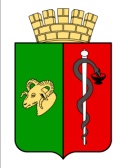 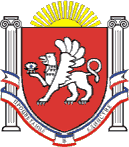 ЕВПАТОРИЙСКИЙ ГОРОДСКОЙ СОВЕТ
РЕСПУБЛИКИ КРЫМР Е Ш Е Н И ЕI созыв       Сессия №8622.02.2019                              г. Евпатория                                          №1-86/4О результатах экспертно-аналитического мероприятия Контрольно-счётного органа – Контрольно-счетной палаты городского округа Евпатория Республики КрымВ соответствии со статьями 35, 38 Федерального закона от 06.10.2003 № 131-ФЗ «Об общих принципах организации местного самоуправления в Российской Федерации», Федеральным законом от 07.02.2011 № 6-ФЗ «Об общих принципах организации и деятельности контрольно-счетных органов субъектов Российской Федерации и муниципальных образований», ч.1 ст. 1 Положения о Контрольно-счетном органе – Контрольно-счетной палате городского округа Евпатория Республики Крым, утвержденного решением Евпаторийского городского совета Республики Крым от 29.04.2016 № 1-34/7, заслушав информацию заместителя председателя Контрольно-счетного органа – Контрольно-счетной палаты городского округа Евпатория Республики Крым о проведенном экспертно-аналитическом мероприятии, рассмотрев заключение о результатах экспертно-аналитического мероприятия «Финансово-экономическая экспертиза муниципальной программы «Развитие культуры городского округа Евпатория Республики Крым на 2016 – 2018 годы», утвержденное распоряжением председателя КСП ГО Евпатория РК от 21.01.2019 № 01-23/3, городской совет Р Е Ш И Л:Заключение о результатах экспертно-аналитического мероприятия «Финансово-экономическая экспертиза муниципальной программы «Развитие культуры городского округа Евпатория Республики Крым на 2016 – 2018 годы» принять к сведению.Администрации города Евпатории Республики Крым, ответственному исполнителю и участникам муниципальной программы принять меры по устранению нарушений и недостатков, выявленных при проведении экспертно-аналитического мероприятия, отчитаться о принятых мерах перед Евпаторийским городским советом Республики Крым.Настоящее решение вступает в силу со дня его принятия и подлежит обнародованию на официальном сайте Правительства Республики Крым – http://rk.gov.ru в разделе: муниципальные образования, подраздел – Евпатория,  а так же на официальном сайте муниципального образования городской округ Евпатория Республики Крым – http://my-evp.ru в разделе Документы, подраздел – Документы городского совета в информационно-телекоммуникационной сети общего пользования.Контроль за исполнением настоящего решения возложить на комитет Евпаторийского городского совета по вопросам курорта, туризма, культуры, молодежной политики и спорта. ПредседательЕвпаторийского городского совета			                           О.В. Харитоненко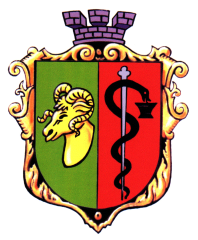 Контрольно-счётный орган - Контрольно-счетная палата городского округа Евпатория Республики КрымЗаключениео результатах экспертно-аналитического мероприятия «Финансово-экономическая экспертиза муниципальной программы «Развитие культуры городского округа Евпатория Республики Крым на 2016 – 2018 годы»УТВЕРЖДЕНО Распоряжением председателя Контрольно-счётного органа - Контрольно-счетной палаты городского округа Евпатория Республики Крым от «21» января 2019 года № 01-23/3Одобрено Коллегией КСП ГО Евпатория РКПротокол от «21» января 2019 № 1/57Евпатория 2018Заключениео результатах экспертно-аналитического мероприятия «Финансово-экономическая экспертиза муниципальной программы «Развитие культуры городского округа Евпатория Республики Крым на 2016 – 2018 годы»Основание для проведения мероприятия:На основании распоряжения председателя Контрольно-счётного органа – Контрольно-счетной палаты городского округа Евпатория Республики Крым от 03.09.2018 № 01-23/48, с изменениями от 04.12.2018 № 01-23/75, в соответствии с п. 3.15.3 годового плана работы Контрольно-счётного органа – Контрольно-счетной палаты городского округа Республики Крым на 2018 год, утвержденного приказом от 29.12.2017 № 01-25/77 (с изменениями), решением Евпаторийского городского совета от 22.06.2018 № 1-75/6 Контрольно-счётным органом – Контрольно-счетной палатой городского округа Евпатория Республики Крым (далее – КСП ГО Евпатория РК) проведена финансово-экономическая экспертиза муниципальной программы «Развитие культуры городского округа Евпатория Республики Крым на 2016 – 2018 годы» (далее - экспертно-аналитическое мероприятие).Экспертно-аналитическое мероприятие проведено камерально по предоставленным документам:- муниципальная программа «Развитие культуры городского округа Евпатория Республики Крым на 2016 – 2018 годы», утвержденная постановлением администрации города Евпатории Республики Крым от 15.12.2015 № 1965-п (с последующими изменениями);- отчет управления культуры и межнациональных отношений администрации города Евпатории Республики Крым о ходе реализации и об оценке эффективности муниципальной программы «Развитие культуры городского округа Евпатория Республики Крым на 2016 – 2018 годы» по состоянию на 01.01.2018;- нормативные правовые акты муниципального образования городской округ Евпатория Республики Крым;- иные нормативные правовые акты по исследуемым вопросам, документы, заключения, отчетность, информации и пояснения, представленные объектом мероприятия, структурными подразделениями администрации города Евпатории Республики Крым;- материалы контрольных и экспертно-аналитических мероприятий, проведенных КСП ГО Евпатория РК.Предмет мероприятия: процесс формирования и реализации муниципальной программы «Развитие культуры городского округа Евпатория Республики Крым на 2016 – 2018 годы», в частности: правовые акты и иные документы, связанные с формированием и реализацией программы; финансовые и иные документы, подтверждающие и обосновывающие включение и выполнение программных мероприятий.Цель (цели) мероприятия: анализ порядка формирования и реализации в 2017 году муниципальной программы «Развитие культуры городского округа Евпатория Республики Крым на 2016 – 2018 годы», проведенной оценки эффективности и результативности ее реализации.Вопросы экспертно-аналитического мероприятия:	1. Общая характеристика основных параметров муниципальной программы, оценка ее содержания на соответствие требованиям законодательства Российской Федерации, Республики Крым и нормативным правовым актам городского округа Евпатория Республики Крым, документам стратегического характера.2. Анализ использования средств бюджета городского округа Евпатории Республики Крым, предусмотренных в 2017 году на реализацию мероприятий муниципальной программы.3. Анализ и оценка системы управления и контроля реализации муниципальной программы.	Объект мероприятия: управление культуры и межнациональных отношений администрации города Евпатории Республики Крым, муниципальные учреждения подведомственные управлению культуры и межнациональных отношений администрации города Евпатории Республики КрымИсследуемый период: с 01.01.2017 по 31.12.2017Сроки проведения мероприятия с 03.09.2018 по 28.12.2018Информация об объекте экспертно-аналитического мероприятия: В соответствии с Уставом муниципального образования городской округ Евпатория Республики Крым, утвержденным решением Евпаторийского городского совета от 07.11.2014 № 1-4/14 (с изменениями и дополнениями),к полномочиям администрации города Евпатории Республики Крым отнесены: организация библиотечного обслуживания населения, комплектование и обеспечение сохранности библиотечных фондов библиотек городского округа; создание условий для организации досуга и обеспечения жителей городского округа услугами организаций культуры; создание условий для развития местного традиционного народного художественного творчества, участие в сохранении, возрождении и развитии народных художественных промыслов в городском округе; создание условий для массового отдыха жителей городского округа и организация обустройства мест массового отдыха населения.Евпаторийским городским советом решением от 05 декабря 2014г № 1-7/17 (с изменениями и дополнениями) учреждено юридическое лицо – отдел культуры администрации города Евпатории Республики Крым в форме муниципального казенного учреждения, утверждено Положение об отделе культуры администрации города Евпатории Республики Крым. Решением Евпаторийского городского совета Республики Крым от 26.06.2015 № 1-22/13 Положение об отделе культуры администрации города Евпатории Республики Крым утверждено в новой редакции (далее – Положение об отделе культуры).Отдел культуры администрации города Евпатории Республики Крым (далее – Отдел, Отдел культуры) входит в структуру администрации города Евпатория и является отраслевым органом администрации, обеспечивающим решение вопросов местного значения в области культуры и дополнительного образования в сфере культуры. Руководство Отделом культуры осуществляет начальник отдела, назначаемый главой администрации по результатам конкурса. Отдел культуры - муниципальное казённое учреждение, является юридическим лицом, имеет обособленное имущество, гербовую печать и штампы, бланки с соответствующей символикой и наименованием, расчетные и иные счета в банковских и кредитных учреждениях. Отдел культуры отвечает по своим обязательствам в пределах находящихся в его распоряжении финансовых средств. Полное наименование – Отдел культуры администрации города Евпатории Республики Крым. Сокращенное наименование – ОК АГЕРК.Юридический адрес: 297408, Российская Федерация, Республика Крым, город Евпатория, улица Революции, дом 63/3/10.Согласно п. 4.1 Положения об отделе культуры, Отдел культуры осуществляет следующие полномочия:- осуществляет комплексный анализ и прогнозирование тенденций развития сферы культуры городского округа Евпатория Республики Крым, обоснование целей и приоритетов ее развития;- создает условия для организации досуга и обеспечения жителей муниципального образования услугами организаций культуры; - организовывает библиотечное обслуживание населения, комплектование и обеспечение сохранности библиотечных фондов библиотек муниципального образования;- создает условия для развития местного традиционного народного художественного творчества, участвует в сохранении, возрождении и развитии народных художественных промыслов в городском округе Евпатория Республики Крым; - организовывает предоставление дополнительного образования в муниципальных образовательных учреждениях, подведомственных Отделу;- развивает музыкальное, изобразительное, театральное, другие виды искусства; - поддерживает музейное дело; - организовывает и оказывает содействие в проведении фестивалей искусств, международных, федеральных, республиканских, городских творческих смотров и конкурсов профессионального искусства, и самодеятельного народного творчества, художественной части городских праздников, выставок изобразительного искусства, народного творчества; - подготавливает и проводит государственные праздники и памятные даты; - оказывает содействие осуществлению гастрольно-концертной деятельности, кинообслуживания на территории городского округа Евпатория Республики Крым, независимо от ведомственной принадлежности и форм собственности организаторов;- предоставляет организациям сферы культуры городского округа Евпатория Республики Крым организационно-методическую, консультативную помощь по вопросам, входящим в компетенцию Отдела; - содействует работе творческих союзов, национально-культурных обществ, других общественных организаций сферы культуры, осуществляющих деятельность на территории муниципального образования;- осуществляет межрегиональное и международное культурное сотрудничество в соответствии с действующим законодательством; - вносит в установленном порядке на рассмотрение главы администрации города Евпатории Республики Крым проекты правовых актов по вопросам, отнесенным к компетенции Отдела, в том числе предложения по строительству, реконструкции, капитальному и текущему ремонту зданий муниципальных учреждений, подведомственных Отделу;- разрабатывает и реализует муниципальные целевые программы, участвует в федеральных и региональных целевых программах в сфере культуры, искусства и дополнительного образования в порядке, установленном действующим законодательством;- разрабатывает в установленном порядке нормативно-методическую документацию (положения, правила, инструкции) по вопросам функционирования и развития системы культуры городского округа Евпатория Республики Крым;- учреждает муниципальные учреждения культуры и образовательные учреждения в сфере культуры в соответствии с законодательством Российской Федерации, муниципальными правовыми актами муниципального образования городской округ Евпатория Республики Крым; - проводит в соответствии с действующим законодательством Российской Федерации аттестацию работников подведомственных муниципальных учреждений, организовывает повышение квалификации и переподготовку кадров; - осуществляет контроль за исполнением учреждениями, подведомственными Отделу, действующего законодательства; - осуществляет функции главного распорядителя бюджетных средств муниципального образования городской округ Евпатория Республики Крым; - осуществляет функции главного администратора доходов бюджета городского округа Евпатория Республики Крым для муниципальных учреждений, подведомственных Отделу; - формирует муниципальные задания для подведомственных учреждений - получателей бюджетных средств, по предоставлению услуг в сфере культуры, искусства, дополнительного образования населению городского округа Евпатория Республики Крым;- осуществляет ведомственный контроль за выполнением муниципальных заданий, использованием бюджетных средств, соблюдением финансово-хозяйственной дисциплины, бухгалтерского учета и отчетности;-оказывает содействие подведомственным Отделу муниципальным учреждениям в привлечении дополнительных источников финансирования на их развитие, внедрении новых условий хозяйствования; - осуществляет в установленном порядке сбор, обработку, анализ и предоставление государственной статистической отчетности в подведомственной сфере, обеспечивает ее достоверность; - организовывает прием граждан, рассматривает в установленном законом порядке письма, заявления, обращения, жалобы, предложения по вопросам, входящим в компетенцию Отдела; - организовывает работу межведомственных и городских консультативносовещательных органов, рабочих групп, комиссий для решения вопросов, входящих в компетенцию Отдела;- осуществляет иные функции в соответствии с действующим законодательством.Решением Евпаторийского городского совета Республики Крым от 25.08.2017 № 1-61/11 «Об утверждении структуры администрации города Евпатории Республики Крым» (с изменениями) с 01.12.2017Отдел культуры администрации города Евпатории Республики Крым переименован в Управление культуры и межнациональных отношений администрации города Евпатории Республики Крым.Решением Евпаторийского городского совета Республики Крым от 15.11.2017 № 1-66/2 утверждено Положение об управлении культуры и межнациональных отношений администрации города Евпатории Республики Крым с 01.12.2017 (далее – Положение от 01.12.2017).Управление культуры и межнациональных отношений администрации города Евпатории Республики Крым (далее – управление, УКиМО АГЕ РК) входит в структуру администрации города Евпатории Республики Крым и является отраслевым органом администрации, созданным для обеспечения реализации вопросов местного значения городского округа в сфере культуры, дополнительного художественного образования, межнациональных и межконфессиональных отношений, а также обустройства и социально-культурной адаптации репрессированных народов Согласно п 2.1 Положения от 01.12.2017 основными задачами управления являются: - реализация государственной и региональной политики в сфере культуры с учетом местных социально-экономических, демографических и других условий, а также национально-культурных и исторических традиций городского округа Евпатория Республики Крым;- реализация на территории городского округа Евпатория государственной и региональной политики в сфере межнациональных и межконфессиональных отношений, а также реабилитации репрессированных народов; содействие консолидации и развитию народов, обеспечение прав национальных меньшинств и права граждан на свободу мировоззрения и вероисповедания; - реализация полномочий органов местного самоуправления городского округа Евпатория в области культуры, межнациональных и межконфессиональных отношений, дополнительного художественного образования; - обеспечение доступности и качества предоставления муниципальных услуг в сфере культуры на территории городского округа Евпатория Республики Крым;- реализация кадровой политики в сфере культуры; - обеспечение эффективной деятельности учреждений, подведомственных управлению.УКиМО АГЕ РК осуществляет функции и полномочия учредителя 11 муниципальных учреждений:Муниципальное казенное учреждение «Центр бухгалтерского и технического обслуживания организации отдела культуры администрации города Евпатории Республики Крым»» (ОГРН 1149102178686), 297408, г. Евпатория, ул. Революции, 63/3/10 (далее – МКУ «ЦБ иТОООК»).Муниципальное бюджетное учреждение культуры «Евпаторийский центр культуры и досуга» (ОГРН 1159102006854), 297408, г. Евпатория, ул. Революции, 52Б (далее – МБУК «ЕЦКиД»).Муниципальное бюджетное учреждение дополнительного образования «Евпаторийская детская школа искусств» (ОРГН 1159102007888, 297407, г. Евпатория, ул. Демышева, 129 (далее – МБУ ДО «ЕДШИ).Муниципальное бюджетное учреждение культуры «Евпаторийский краеведческий музей» (ОГРН 1159102009626), 297408, г. Евпатория, ул. Кирова, 2/11 (далее – МБУК «ЕКМ»).Муниципальное бюджетное учреждение культуры «Евпаторийская централизованная библиотечная система» (ОГРН 1159102008669), 297408, г. Евпатория, проезд Ахматовой А., 23 (далее – МБУК «ЕЦБС»).Муниципальное бюджетное учреждение дополнительного образования «Евпаторийская детская художественная школа им. Ю.В. Волкова» (ОГРН 1159102009329), 297403, г. Евпатория, ул. Некрасова, 86 (далее – МБУДО «ЕДХШ им. Ю.В. Волкова»).Муниципальное бюджетное учреждение культуры «Театр – студия кукол «Марионетки» (ОГРН 1159102006458), 297400, г. Евпатория, ул. Интернациональная, 17 (далее – МБУК ТСК «Марионетки».Муниципальное бюджетное учреждение культуры «Заозерненский центр культуры и досуга» (ОГРН 1159102008086), 297493, г. Евпатория, пгт. Заозерное, ул. Садовая, 1 (далее – МБУК «Заозерненский ЦКиД»).Муниципальное бюджетное учреждение культуры «Мирновский дом культуры» (ОГРН 1159102007041), 297492, г. Евпатория, пгт. Мирный, ул. Школьная, 14Б (далее – МБУК «Мирновский ДК»).Муниципальное бюджетное учреждение дополнительного образования «Новоозерновская детская школа искусств» (ОГРН 1159102003939), 297491, г. Евпатория, пгт. Новоозерное, ул. Героев-Десантников, 15 (далее – МБУ ДО «НДШИ»).Муниципальное автономное учреждение городского округа Евпатория Республики Крым «Евпаторийский культурно-этнографический центр «Малый Иерусалим» (ОГРН 1149102182492), 297402, г. Евпатория, ул. Караева, 18 (далее – МАУ «ЕКЭЦ «Малый Иерусалим»)(с 01.01.2018).Результаты экспертно-аналитического мероприятия.Общая информация о предмете экспертно-аналитического мероприятияВ соответствии с частью 1 статьи 153 и частью 2 статьи 179 Бюджетного кодекса Российской Федерации, Евпаторийский городской совет Республики Крым рассматривает и утверждает бюджет городского округа Евпатория Республики Крым и отчет о его исполнении, осуществляет контроль в ходе рассмотрения отдельных вопросов исполнения местного бюджета на своих заседаниях, заседаниях комитетов, комиссий, рабочих групп городского совета, в ходе проводимых им слушаний и в связи с депутатскими запросами. Евпаторийский городской совет Республики Крым вправе осуществлять рассмотрение проектов муниципальных программ городского округа Евпатория Республики Крым и предложений о внесении изменений в муниципальные программы городского округа Евпатория Республики Крым в порядке, установленном нормативными правовыми актами Евпаторийского городского совета Республики Крым. В соответствии с Уставом муниципального образования городской округ Евпатория Республики Крым, в части проектов муниципальных программ и муниципальных программ, к исключительным полномочиям представительного органа относятся: принятие документов стратегического планирования, планов и программ развития городского округа, утверждение отчетов об их исполнении; одобрение проектов муниципальных программ городского округа; принятие планов и программ комплексного социально-экономического развития городского округа Евпатория; утверждение программ комплексного развития систем коммунальной инфраструктуры городского округа Евпатория; утверждение прогнозного плана (программы) приватизации муниципального имущества.Порядок отбора, рассмотрения проектов муниципальных программ, муниципальных программ, а также предложений о внесении изменений в муниципальные программы городского округа Евпатория Республики Крым Евпаторийским городским советом (далее – Порядок рассмотрения муниципальных программ городским советом) утвержден решением Евпаторийского городского совета Республики Крым от 25.11.2016 № 1-47/9 (с изменениями).Порядком рассмотрения муниципальных программ городским советом установлены следующие процедуры:отбора и рассмотрения утвержденных в установленном законодательством порядке муниципальных программ городского округа Евпатория Республики Крым;рассмотрения проектов муниципальных программ, подлежащих утверждению (принятию) представительным органом муниципального образования согласно Устава;рассмотрения Евпаторийским городским советом Республики Крым предложений о внесении изменений в утвержденные в установленном законодательством порядке муниципальные программы городского округа Евпатория Республики Крым;предоставления проектов муниципальных программ, а также действующих муниципальных программ и предложений о внесении в них изменений в Контрольно-счетный орган – Контрольно-счетную палату городского округа Евпатория Республики Крым для проведения финансово-экономической экспертизы.Рассмотрению Евпаторийским городским советом Республики Крым подлежат проекты муниципальных программ, а также муниципальные программы (их проекты) и предложения по внесению изменений в муниципальные программы, отобранные на основании критериев и в порядке, установленном в разделе 2 Порядка рассмотрения муниципальных программ городским советом, после проведения финансово- экономической экспертизы контрольно-счетным органом муниципального образования, оформленной в виде заключения.Порядок разработки, реализации и оценки эффективности муниципальных программ городского округа Евпатория Республики Крым (далее – Порядок разработки муниципальных программ), в первоначальной редакции был утвержден постановлением администрации города Евпатории Республики Крым от 13.02.2015 № 73-п, которым был установлен срок разработки муниципальных программ ответственными исполнителями – до 01.09.2015. Постановлением администрации города Евпатории Республики Крым от 15.10.2015 № 1271-п внесены изменения в Порядок разработки муниципальных программ, в соответствии с которыми ответственным исполнителям муниципальных программ следовало их разработать и утвердить в срок не позднее 25.10.2015.Порядок разработки муниципальных программ, регламентирующий указанный вопрос в 2017 году, был утвержден постановлением администрации города Евпатории Республики Крым от 11.12.2015 № 1897-п (далее – постановление № 1897-п).Согласно п. 2 постановления № 1897-п, отраслевым, функциональным, территориальным органам администрации города Евпатории Республики Крым, ответственным исполнителям муниципальных программ городского округа Евпатория, в срок не позднее 25.12.2015 следовало разработать и утвердить муниципальные программы городского округа Евпатория Республики Крым, предлагаемые к финансированию на очередной финансовый год, в соответствии с утверждаемым порядком.Следует отметить, что всеми редакциями самого Порядка разработки муниципальных программ установлено, что муниципальные программы, предусмотренные к реализации с очередного финансового года, утверждаются правовым актом администрации города Евпатории Республики Крым до 1 октября текущего финансового года.Согласно порядку разработки муниципальных программ в редакции постановления № 1897-п, муниципальная программа – документ стратегического планирования, содержащий комплекс планируемых мероприятий, взаимоувязанных по задачам, срокам осуществления, исполнителям и ресурсам, обеспечивающих наиболее эффективное достижение целей, решение задач социально-экономического развития муниципального образования, разрабатываемый сроком не менее, чем на три года.Муниципальная программа утверждается постановлением администрации города Евпатории Республики Крым.Разработка муниципальных программ осуществляется ответственным исполнителем совместно с соисполнителями и участниками муниципальной программы на основании перечня муниципальных программ, утверждаемого правовым актом администрации города Евпатории Республики Крым. Проект перечня формируется управлением экономического развития на основании предложений отраслевых, функциональных и территориальных органов администрации.Перечень муниципальных программ содержит наименования муниципальных программ (подпрограмм), наименования ответственных исполнителей муниципальных программ.Проект муниципальной программы подлежит обязательному согласованию с управлением экономического развития и департаментом финансов администрации города Евпатории Республики Крым.Согласно п. 2.8 Порядка разработки муниципальных программ, в департамент финансов вместе с проектом муниципальной программы ответственный исполнитель в обязательном порядке направляет расчет финансово-экономического обоснования ресурсов, необходимых для реализации муниципальной программы.Согласно п.п. 2.16, 2.17 Порядка разработки муниципальных программ, после согласования проекта муниципальной программы департаментом финансов и управлением экономического развития, проект муниципальной программы вносится на утверждение главе администрации города Евпатории Республики Крым. До 1 октября текущего финансового года муниципальные программы, предусмотренные к реализации с очередного финансового года, утверждаются правовым актом администрации города Евпатории Республики Крым. Срок может быть изменен на более ранний или более поздний, в зависимости от сроков формирования бюджета муниципального образования Республики Крым.В соответствии с Порядком разработки муниципальных программ муниципальные программы подлежат приведению в соответствие с решением о бюджете не позднее двух месяцев со дня вступления его в силу.При уточнении объемов финансового обеспечения реализации муниципальной программы основные параметры муниципальной программы, в том числе целевые показатели (индикаторы) муниципальной программы, входящих в ее состав подпрограмм, ожидаемые результаты, подлежат корректировке в соответствии с методиками расчета данных показателей.Финансовое обеспечение реализации муниципальных программ в части расходных обязательств муниципального образования осуществляется за счет бюджетных ассигнований муниципального образования, в том числе средств федерального бюджета и бюджета Республики Крым, получаемых в форме межбюджетных трансфертов на реализацию муниципальных программ, направленных на достижение целей, соответствующих государственным программам Российской Федерации, государственным программам Республики Крым, а также за счет привлечения внебюджетных источников.Годовой отчет о ходе реализации и об оценке эффективности муниципальной программы формируется ответственным исполнителем совместно с соисполнителями до 1 марта года, следующего за отчетным, согласовывается с департаментом финансов и направляется в управление экономического развития.Общая характеристика основных параметров муниципальной программы, оценка ее содержания на соответствие требованиям законодательства Российской Федерации, Республики Крым и нормативным правовым актам городского округа Евпатория Республики Крым, документам стратегического характера.Постановлением администрации от 27.07.2015 № 696-п в перечень муниципальных программ городского округа Евпатория Республики Крым на 2016 год и плановый период 2017-2018 внесена муниципальная программа «Развитие культуры и сохранения объектов культурного наследия городского округа Евпатория Республики Крым на 2016-2018 годы».Постановлением администрации от 17.09.2015 № 1143-п внесены изменения в перечень муниципальных программ городского округа Евпатория Республики Крым на 2016 год и плановый период 2017-2018, в том числе наименование муниципальной программы «Развитие культуры и сохранения объектов культурного наследия городского округа Евпатория Республики Крым на 2016-2018 годы» изменено на «Развитие культуры городского округа Евпатория Республики Крым на 2016-2018 годы» (далее – муниципальная программа).Постановлением администрации города Евпатории Республики Крым от 15.12.2015 № 1965-п, в целях обеспечения устойчивого культурного развития городского округа Евпатория Республики Крым, утверждена в первой редакции муниципальная программа «Развитие культуры городского округа Евпатория Республики Крым на 2016-2018 годы». По состоянию на 01.01.2017 действовала муниципальная программа в редакции постановления администрации от 05.12.2016 № 3281-п.В 2017 году в Муниципальную программу вносились изменения:- постановлением администрации от 21.02.2017 № 426-п;- постановлением администрации от 15.05.2017 № 1381-п;Постановлением администрации от 17.10.2017 №2890-п муниципальная программа изложена в новой редакции, срок реализации продлён до 2020 года.В соответствии с разделом 3 Порядка разработки муниципальных программ № 1897-п Муниципальная программа содержит: - паспорт;- текстовую часть;- приложения к текстовой части:Сведения о показателях (индикаторах) муниципальной программы (подпрограммы) и их значения (далее – Приложение № 1 к Муниципальной программе);Перечень основных мероприятий муниципальной программы (далее – Приложение № 2 к Муниципальной программе);Ресурсное обеспечение и прогнозная оценка расходов на реализацию целей муниципальной программы по источникам финансирования (далее – Приложение № 3 к Муниципальной программе).Паспорт Муниципальной программы оформлен в соответствии с приложением № 2 к Порядку разработки муниципальных программ № 1897-п.В Муниципальной программе подпрограммы не предусмотрены.Срок реализации Муниципальной программы – 2016 – 2018 годы. Ответственный исполнитель муниципальной программы – Отдел культуры администрации города Евпатории Республики Крым. КСП ГО Евпатория РК отмечает, что решением Евпаторийского городского совета Республики Крым от 25.08.2017 № 1-61/11 Отдел культуры администрации города Евпатории Республики Крым переименован в Управление культуры и межнациональных отношений администрации города Евпатории Республики Крым с 01.12.2017. Изменения в муниципальную программу внесены постановлением администрации от 11.01.2018 № 5-п.Согласно Паспорту Муниципальной программы соисполнителем муниципальной программы является отдел городского строительства администрации города Евпатории Республики Крым.Участники муниципальной программы – Муниципальное казенное учреждение «Центр бухгалтерского и технического обслуживания организаций отдела культуры администрации города Евпатории республики Крым»; Муниципальное бюджетное учреждение культуры «Евпаторийский центр культуры и досуга»; Муниципальное бюджетное учреждение дополнительного образования «Евпаторийская детская школа искусств»; Муниципальное бюджетное учреждение культуры «Евпаторийский краеведческий музей»; Муниципальное бюджетное учреждение культуры «Евпаторийская централизованная библиотечная система»; Муниципальное бюджетное учреждение дополнительного образования «Евпаторийская детская художественная школа им. Ю.В. Волкова»; Муниципальное бюджетное учреждение культуры «Театр – студия кукол «Марионетки»; Муниципальное бюджетное учреждение культуры «Заозерненский центр культуры и досуга»; Муниципальное бюджетное учреждение культуры «Мирновский дом культуры»; Муниципальное бюджетное учреждение дополнительного образования «Новоозерновская детская школа искусств»; другие организации в сфере культуры независимо от формы собственности.Как видно, перечень участников Муниципальной программы согласно ее Паспорту не является исчерпывающим, упоминается неопределенный круг организаций. В Муниципальной программе (в редакции утвержденной постановлением от 17.10.2017 № 2890-п) определены:- основная цель – совершенствование и развитие культуры городского округа Евпатория Республики Крым (в первоначальной редакции от 15.12.2015 стратегическая цель – развитие культуры городского округа Евпатория Республики Крым).- цели программы (с 2015 года не изменялись):1. Сохранение и популяризация культурного наследия городского округа, обеспечение широкого доступа к культурным ценностям и информации.2.Укрепление единого культурного пространства, поддержка и развитие всех видов и жанров искусства, обеспечение прав граждан на участие в культурной жизни городского округа, творческую самореализацию.3. Развитие инфраструктуры отрасли, достижение качественно нового уровня предоставляемых услуг как важнейшего фактора развития культурного потенциала, формирования привлекательности города-курорта.4. Повышение эффективности решения вопросов местного значения городского округа в сфере культуры и дополнительного образования в сфере культуры.Для обеспечения достижения поставленных целей в Муниципальной программе определены восемь задачи:- создание условий для модернизированного развития библиотек городского округа, совершенствование библиотечного обслуживания населения.- развитие музейного дела, удовлетворение потребности населения в предоставлении доступа к культурным ценностям.- предоставление качественного дополнительного образования в сфере культуры и искусств, совершенствование системы выявления, сопровождения и поддержки талантливых детей и молодежи.- содействие развитию театрального искусства.- создание благоприятных условий для развития самодеятельного художественного творчества, народных ремесел, организация содержательного досуга населения на базе учреждений культурно-досугового типа.- стимулирование культурного разнообразия, создание условий для диалога и взаимодействий культур путем организации и проведения публичных культурно-массовых мероприятий.- повышение доступности и качества культурного обслуживания населения путем сохранения и развития инфраструктуры отрасли.- создание оптимальных материально-технических, финансовых, организационных, других условий для эффективного решения отделом культуры администрации города Евпатории Республики Крым вопрос местного значения в сфере культуры и дополнительного образования в сфере культуры.Состав и содержание задач Муниципальной программы в ходе ее реализации в 2017 году не изменялись.Объем и источники финансирования муниципальной программы.В бюджете городского округа Евпатория Республики Крым на 2017 год, утвержденном решением Евпаторийского городского совета Республики Крым от 30.12.2016 № 1-50/3«О бюджете городского округа Евпатория Республики Крым на 2017 год», программные расходы были запланированы в общей сумме 2 194 799 152,27 рублей, из которых на финансирование муниципальной программы «Развитие культуры городского округа Евпатория Республики Крым на 2016-2018 годы» - 108 075 774 рублей (4,66 % от общей суммы программных расходов на 2017 год).Решением Евпаторийского городского совета от 24.03.2017г. 1-54/3 «О внесении изменений и дополнений в решение Евпаторийского городского совета Республики Крым от 30.12.2016 № 1-50/3 «О бюджете муниципального образования городской округ Евпатория Республики Крым на 2017 год» плановый объем финансирования муниципальной программы на 2017 год увеличен на сумму 5 069 055,00 рублей и составили в целом 113 144 829,00 рублей.По Отделу культуры бюджетные ассигнования увеличились за счет увеличения налоговых и неналоговых доходов бюджета городского округа на 4 909 055,00 рублей и за счет субсидии из бюджета Республики Крым на 70 000,00 рублей, федерального бюджета на 90 000,00 рублей в том числе:- 839 711,00 рублей на укрепление материально-технической база и оснащение оборудованием муниципальных бюджетных учреждений образования;- 2 350 000,00 рублей на проведение культурно-массовых мероприятий согласно постановлению администрации города Евпатории Республики Крым от 29.11.2016 № 3179-п «Об утверждении плана проведения основных культурно-массовых мероприятий отдела культуры администрации города Евпатории Республики Крым»;- 160 000,00 рублей (бюджет Республики Крым, федеральный бюджет) на поддержку отрасли культуры в части подключения общедоступных библиотек к сети «Интернет»;- 1 055 314,00 рублей на укрепление материально-технической базы, оснащение оборудованием и текущий ремонт муниципальных бюджетных учреждений культуры;- 400 000,00 рублей на проведение культурно-массовых мероприятий;- 148 030,00 рублей на текущий ремонт помещений отдела культуры администрации города Евпатории Республики Крым, а также оплаты за право использования программы для ЭВМ СЭД «Диалог»;- 116 000,00 рублей на проведение СОУТ-16 000,00 рублей и капитальный ремонт служебного автомобиля Форд Транзит – 100 000,00 рублей.Решением Евпаторийского городского совета от 28.04.2017г. 1-55/19 «О внесении изменений и дополнений в решение Евпаторийского городского совета Республики Крым от 30.12.2016 № 1-50/3 «О бюджете муниципального образования городской округ Евпатория Республики Крым на 2017 год» с изменениями и дополнениями» плановый объем финансирования муниципальной программы на 2017 год увеличен на сумму 1 500 00,00 рублей и составили в целом 114 644 829,00 рублей.По Отделу культуры бюджетные ассигнования увеличились за счет остатка средств бюджета муниципального образования, образовавшегося на 01.01.2017, на проектные работы по капитальному ремонту МБУК «Евпаторийский центр культуры и досуга».Решением Евпаторийского городского совета от 30.06.2017г. 1-59/1 «О внесении изменений и дополнений в решение Евпаторийского городского совета Республики Крым от 30.12.2016 № 1-50/3 «О бюджете муниципального образования городской округ Евпатория Республики Крым на 2017 год» с изменениями и дополнениями» плановый объем финансирования муниципальной программы на 2017 год увеличен на сумму 2 600 00,00 рублей и составили в целом 117 244 829,00 рублей.По Отделу культуры бюджетные ассигнования увеличились за счет перераспределения бюджетных ассигнований с департамента городского хозяйства администрации города Евпатории Республики Крым в сумме 486 266,0 рублей и уменьшения бюджетных ассигнований резервного фонда администрации в сумме 2 113 734,00 рублей, в том числе:- 2 000 000,00 рублей на проведение культурно-массовых мероприятий согласно постановлению администрации города Евпатории Республики Крым от 23.03.2017 № 3703-п «О внесении изменений в постановление администрации города Евпатории Республики Крым от 29.11.2016 № 3179-п «Об утверждении плана проведения основных культурно-массовых мероприятий отдела культуры администрации города Евпатории Республики Крым на 2017 год;- 600 000,00 рублей для изготовления проектно–сметной документации на проведение капитального ремонта муниципальных бюджетных учреждений, находящихся в ведении отдела культуры.Решением Евпаторийского городского совета от 28.11.2017г. 1-67/1 «О внесении изменений и дополнений в решение Евпаторийского городского совета Республики Крым от 30.12.2016 № 1-50/3 «О бюджете муниципального образования городской округ Евпатория Республики Крым на 2017 год» с изменениями и дополнениями» плановый объем финансирования муниципальной программы на 2017 год увеличен на сумму 510 746,41 рублей и составили в целом 117 755 575,41 рублей.По Отделу культуры бюджетные ассигнования увеличились за счет средств бюджета Республики Крым - 25 537,32 рубля, федерального бюджета – 485 209,09 рублей, согласно уведомлению Министерства культуры Республики Крым от 02 октября 2017 г № 1-5170/1, на поддержку творческой деятельности и техническое оснащение Театра студии кукол Марионетки.Решением Евпаторийского городского совета от 12.12.2017г. 1-68/2 «О внесении изменений и дополнений в решение Евпаторийского городского совета Республики Крым от 30.12.2016 № 1-50/3 «О бюджете муниципального образования городской округ Евпатория Республики Крым на 2017 год» с изменениями и дополнениями» плановый объем финансирования муниципальной программы на 2017 год увеличен на сумму 288 607,00 рублей и составили в целом 118 044 182,41 рублей.По Отделу культуры бюджетные ассигнования увеличились за счет перераспределения бюджетных ассигнования с управления межнациональных отношений администрации города Евпатории Республики Крым в сумме 288 607,00 рублей для обеспечения выплаты заработной платы и начислений в декабре 2017 года после увеличения штатной численности на 5 штатных единиц.Графически динамика изменений в плановые объемы финансирования муниципальной программы согласно решений о бюджете на 2017 год выглядит следующим образом:Согласно абз.4 п.2 ст.179 Бюджетного кодекса Российской Федерации: Государственные (муниципальные) программы подлежат приведению в соответствие с законом (решением) о бюджете не позднее трех месяцев со дня вступления его в силу.В соответствии с п. 2.18 Раздела 2 Порядка разработки муниципальных программ, муниципальные программы подлежат приведению в соответствии с решением о бюджете не позднее двух месяцев со дня вступления его в силу, что не противоречит требованиям Бюджетного кодекса Российской Федерации, но сокращает время внесения изменений в программы для разработчиков муниципальных программ городского округа Евпатория Республики Крым.Динамику изменений в плановые объемы финансирования муниципальной программы в 2017году, согласно постановлений администрации о внесении изменений в муниципальную программу, можно представить таким образом:Постановлением администрации города Евпатории Республики Крым от 21.02.2017 № 426-п«О внесении изменений в муниципальную программу «Развитие культуры городского округа Евпатория Республики Крым на 2016 – 2018 годы», утвержденную постановлением администрации города Евпатории Республики Крым от 15.12.2015 № 1965-п, с изменениями от 05.12.2016 № 3281-п» (далее – постановление администрации от 21.02.2017 № 426-п) внесены изменения в объемы финансирования муниципальной программы - программные расходы на 2016-2018 годы запланированы в общей сумме 379 967,28544 тыс. руб., в том числе:Показатели Муниципальной программы приведены в соответствие с решением Евпаторийского городского совета от 30.12.2016 № 1-50/3 в срок, соответствующий требованиям ст. 179 Бюджетного кодекса РФ, п. 2.18 Порядка разработки муниципальных программ.Постановлением администрации от 15.05.2017 № 1381-пв Муниципальную программу внесены изменения в объемы финансирования муниципальной программы - программные расходы на 2016-2018 годы запланированы в общей сумме 386 756,60744 тыс. руб., в том числе:Показатели муниципальной программы не соответствуют решениям Евпаторийского городского совета от 24.03.2017 № 1-54/3, от 28.04.2017г. 1-55/19 на сумму 220,267 тыс.руб: 	Решением Евпаторийского городского совета от 24.03.2017 № 1-54/3 Отделу культуры были увеличены бюджетные ассигнования по мероприятию в рамках непрограммных направлений расходов на сумму 220,267 тыс. руб., для погашения задолженности по исковому заявлению № 2-278/2016 Громову О.Г. за изготовленный барельеф корабля периода Крымской войны в музее Крымской войны по адресу: г. Евпатория, ул. Революции, 61. Постановлением администрации от 15.05.2017 № 1381-п данные средства были запланированы по мероприятию 8.1 «Финансовое, материально-техническое, информационное, методическое, организационное, аналитическое обеспечение деятельности отдела культуры администрации города Евпатории Республики Крым по реализации возложенных полномочий».Постановлением администрации от 17.10.2017 № 2890-п Муниципальная программа утверждена в новой редакции - программные расходы на 2016-2020годы запланированы в общей сумме 630 238,95344 тыс. руб., в том числе: В нарушение требований ст. 179 Бюджетного кодекса РФ, п. 2.18 Порядка разработки муниципальных программ показатели Муниципальной программы приведены в соответствие с решениями Евпаторийского городского совета от 24.03.2017 № 1-54/3, от 28.04.2017г. 1-55/19, от 30.06.2017 № 1-59/1 при утверждении муниципальной программы в новой редакции постановлением администрации от 17.10.2017 № 2890-п.Постановлением администрации от 11.01.2018 № 5-пМуниципальная программа утверждена в новой редакции - программные расходы на 2016-2020годы запланированы в общей сумме 698 263,95148 тыс. руб., в том числе: Показатели Муниципальной программы приведены в соответствие с решениями Евпаторийского городского совета от 28.11.2017 № 1-671/1, от 12.12.2017 № 1-68/2в срок, соответствующий требованиям ст. 179 Бюджетного кодекса РФ, п. 2.18 Порядка разработки муниципальных программ.Постановлениям от 21.02.2017 № 426-п, от 15.05.2017 № 1381-п в Муниципальную программу внесены изменения в объемы финансирования программы (Приложение № 3 к Муниципальной программе) без проведения корректировок показателей ожидаемых результатов и показателей для проведения оценки эффективности реализации Муниципальной программы, что является нарушением п. 2.19 Порядка разработки муниципальных программ, таким образом в программе отсутствует взаимосвязь между финансированием и ее результативностью.Распределение плановых объемов финансирования Муниципальной программы на 2017 год в разрезе задач приведено в диаграмме 1.Диаграмма 1Задача № 1. Создание условий для модернизированного развития библиотек городского округа, совершенствование библиотечного обслуживания населения.	Успешное решение Задачи № 1 по итогам реализации муниципальной программы предполагает: увеличение объема информационных ресурсов библиотек, сохранность книжных фондов, совершенствование системы электронного учета библиотечных фондов, увеличение количества читателей, обеспечение их дистанционного и внестационарного обслуживания, модернизацию программного обеспечения, IT-оборудования библиотек.Решение задачи № 1 осуществляется путем реализации 8-ми мероприятий.1.1Формирование традиционных и электронных информационных ресурсов библиотечной системы (комплектование фондов, подписка, оцифровка книжных изданий).Объем финансирования на 2017 год – 0,00 тыс.руб.Срок исполнения: - в соответствии с муниципальной программой - 2016, 2018 – 2020 годы;- в соответствии с отчетом о выполнении муниципальной программы – 2016, 2019 годы.	Согласно годовому отчету о ходе реализации и об оценки эффективности муниципальной программы за 2017 год (далее – Годовой отчет за 2017 год) за 2017 г. в библиотеки Евпаторийской ЦБС поступило 3 355 экземпляров книг на сумму 251, 09 тыс. руб. за счет внебюджетных источников (пожертвования от читателей и авторов) и 1,0 тыс. руб. за счет бюджетных средств. Списано по причине ветхости - 12 820 экз. на сумму 102 тыс. руб. В целом библиотечный фонд ЕЦБС составляет 353 040 ед. хранения. Кроме того, 8 894 ед. хранения находятся в фондах библиотеки Заозерненского ЕЦКД. В 2017 г. в рамках средств, выделенных из местного бюджета на выполнение муниципального задания, осуществлялась подписка на 68 периодических изданий на общую сумму 150 тыс. руб.Таким образом, фактически мероприятие 1.1 исполнялось, финансирование обеспечивалось за счет внебюджетных источников и средств предусмотренных на мероприятия 1.8. «Финансовое и материально-техническое обеспечение МБКУ «Евпаторийская централизованная библиотечная система», 5.6. «Финансовое и материально-техническое обеспечение деятельности МБУК «Заозерненский центр культуры и досуга».1.2. Модернизация программно-аппаратных комплексов, IT – оборудования, программного обеспечения для электронного учета фондов, информатизация библиотечных услуг. Объем финансирования на 2017 год – 70,00 тыс.руб. средства бюджета Республик Крым.Срок исполнения: 2017 – 2020 годы.Согласно годовому отчету за 2017 год за счет межбюджетных трансфертов из бюджета РК осуществлено укрепление материально-технической базы двух библиотек: приобретены 2 ноутбука на сумму 70,0 тыс. руб. и программные продукты автоматизированной системы ИРБИС на сумму 35 тыс. руб. За счет собственных поступлений приобретены лицензионные программы фильтрации на сумму 10,35 тыс. руб.Таким образом, фактически по мероприятию 1.2 финансирование обеспечивалось не только за счет бюджет Республики Крым, а также за счет внебюджетных источников и средств федерального бюджета (35 тыс.руб.) предусмотренных на мероприятие 1.5. «Развитие системы дистанционного и внестационарного обслуживания читателей путем подключения библиотек к услугам и сервисам Интернет, создания и поддержки библиотечных сайтов».1.3. Создание оптимальных условий для хранения библиотечных фондов.Объем финансирования на 2017 год – 0,00 тыс.руб. Срок исполнения: 2016 – 2020 годы.Согласно годовому отчету за 2017 год в рамках финансирования муниципального задания приобретена библиотечная специализированная мебель и бибтехника для хранения фондов на сумму 11,129 тыс.руб.Таким образом, по мероприятию 1.3 фактически финансирование обеспечивалось за счет средств предусмотренных на мероприятие 1.8. «Финансовое и материально-техническое обеспечение МБКУ «Евпаторийская централизованная библиотечная система»,1.4. Обеспечение противопожарной и антитеррористической безопасности в библиотеках городского округа.Объем финансирования на 2017 год – 0,00 тыс.руб.Срок исполнения: 2016 – 2020 годы.Согласно годовому отчету за 2017 год финансово затратные противопожарные и антитеррористические мероприятия не проводились в связи с отсутствием средств, проведены инструктаж по пожарной безопасности, назначены ответственные.КСП ГО Евпатория РК отмечает, что по мероприятию 1.4 финансирование отсутствует на 2016 – 2020 годы, что приводит к невозможности его реализации.1.5. Развитие системы дистанционного и внестационарного обслуживания читателей путем подключения библиотек к услугам и сервисам Интернет, создания и поддержки библиотечных сайтов.Объем финансирования на 2017 год – 90,00 тыс.руб. средства федерального бюджета.Срок исполнения: 2017 – 2020 годы.В отчетном году за счет средств федерального бюджета осуществлено подключение 5 библиотек к сети Интернет на сумму 55,0 тыс.руб. Читателям ЕЦБС бесплатно предоставляется возможность пользования услугами Национальной электронной библиотеки, справочно-правовой системы «Гарант». Через веб-сайт Евпаторийской ЦБС http://biblioevpatoria.ru/ доступны электронные версии 10 книг, оцифрованных в 2016 году. Оцифровка новых книг не проводились в связи с отсутствием средств. Информация о деятельности ЕЦБС размещалась на официальном сайте учреждения и в АИС на сайте «Культура РФ».КСП ГО Евпатория РК отмечает, что средств федерального бюджета в сумме 35 тыс.руб. фактически освоены по мероприятию 1.2. «Модернизация программно-аппаратных комплексов, IT – оборудования, программного обеспечения для электронного учета фондов, информатизация библиотечных услуг».1.6. Организация и проведение массовых библиотечных мероприятий (в том числе внестационарных).Объем финансирования на 2017 год – 0,00 тыс.руб.Срок исполнения: 2016 – 2020 годы.Согласно годовому отчету за 2017 год библиотечной системой проведено более 1000 мероприятий (в том числе более 20 - общегородских), которые посетили около 20 тыс. чел. Основные из них - это уличные программы в рамках проекта «Библиотечный киоск», разнообразные культурно-просветительские мероприятия, детские праздники, творческие встречи, презентации книг, конкурсно-игровые представления, марафоны чтения, уличные флешмобы, акция «Библионочь», фестиваль «Великое русское слово» и др. Финансирование основных культурномассовых мероприятий осуществлялось в рамках средств, выделенных на выполнение муниципального задания. Количество зарегистрированных читателей в 2017 году составило 20 310 чел. (в ЕЦБС - 19 550 чел.), в том числе около 10 тыс. детей; количество посещений библиотек -189 099 (по ЕЦБС - 181 099); кол-во книговыдач - 371 834 (в ЕЦБС - 358 834).Таким образом, фактически финансирование обеспечивалось за счет средств предусмотренных на мероприятия 1.8. «Финансовое и материально-техническое обеспечение МБКУ «Евпаторийская централизованная библиотечная система», 5.6. «Финансовое и материально-техническое обеспечение деятельности МБУК «Заозерненский центр культуры и досуга».1.7. Укрепление кадрового потенциала, повышение профессионального уровня работников (курсы повышения квалификации, обучение, участие в семинарах, конференциях).Объем финансирования на 2017 год – 0,00 тыс.руб.Срок исполнения: 2016 – 2020 годы.Согласно годовому отчету за 2017 год для сотрудников МБУК «ЕЦБС» в 2017 г. организовано 5 мероприятий по повышению профессионального мастерства (семинаров, тренингов, мастер-классов); также библиотекари приняли участие в 23 республиканских, всероссийских и международных семинарах, вебинарах, конференциях. Курсы повышения квалификации для библиотекарей в 2017 г. не проводились в связи с отсутствием средств.КСП ГО Евпатория РК отмечает, что по мероприятию 1.7 финансирование отсутствует на 2016 – 2020 годы, что приводит к невозможности его реализации.1.8. Финансовое и материально-техническое обеспечение МБКУ «Евпаторийская централизованная библиотечная система».Объем финансирования на 2017 год – 16 712,528 тыс.руб.Срок исполнения: 2016 – 2020 годы.Средства, выделенные в 2017 г. Евпаторийской ЦБС из бюджета муниципального образования на финансовое обеспечение выполнения муниципального задания, были истрачены на заработную плату с начислениями, оплату коммунальных услуг, подписку на периодические издания, проведение культурно-массовых мероприятий, проведение энергоаудита, приобретение бибтехники, а также на другие мероприятия, необходимые для обеспечения деятельности учреждения. Кроме того, за счет собственных поступлений МБКУ «Евпаторийская централизованная библиотечная система» оплачены прочие расходы на сумму 43,0 тыс.руб.Таким образом, фактически по мероприятию 1.8 финансирование обеспечивалось не только за счет средств бюджета, но и за счет внебюджетных источников. Также средства предусмотренные по мероприятию 1.8 фактически освоены в том числе по мероприятиям 1.1., 1.3., 1.6. в рамках выполнения муниципального задания.По Задаче 1 «Создание условий для модернизированного развития библиотек городского округа, совершенствование библиотечного обслуживания населения» запланированы целевые показатели (индикаторы):Показатель 1.1. «Уровень фактической обеспеченности библиотеками от нормативной потребности» достигнут на 100% по отношению к плановому.В соответствии с Социальными нормативами и нормами, одобренными распоряжением Правительства Российской федерации от 03 июля 1996 г. № 1063-р, с изменениями от 26.01.2017 № 95-р, для городского округа Евпатория норматив в 2017 году составляет 21 библиотеку. Фактическая сеть по городскому округу Евпатория составляет 16 библиотек (14 в составе МБУК «Евпаторийская централизованная библиотечная система» и 1 библиотека в составе МБУК «Заозерненский центр культуры и досуга). Таким образом, показатель составляет 75%.Снижение планового значения на 2017 год в сравнении с показателем 2016 года связано с изменением социальных нормативов и норм. Уровень фактической обеспеченности библиотеками за 2016 год и предыдущие годы определялся на основании Социальных нормативов и норм, одобренных распоряжением Правительства Российской федерации от 03 июля 1996 г. № 1063-р, с изменениями от 13.07.2007 № 923-р.Показатель 1.2. «Библиотечный фонд» достигнут на 100,3%.Согласно книг индивидуального учета, книг суммарного учета библиотечного фонда, статистических отчетов по форме № 6-НК, совокупный объем библиотечного фонда по состоянию на 01.01.2018 года составляет в учреждениях 361 934 ед. (353040 ед. в МБУК «ЕЦБС», 8 894 ед. в МБУК «ЗЦКД»), что составляет 100,0% по отношению к плановому показателю.Снижение планового значения на 2017 год в сравнении с показателем 2016 года связано с большим объемом литературы, подлежащей списанию по причине морального и физического износа, не соответствия информационным запросам пользователей и современным требованиям.Показатель 1.3. «Количество посещений общедоступных библиотек» достигнут на 100,6%.Согласно читательских формуляров, дневников работы библиотек, статистических отчетов по форме № 6-НК, общее количество посещений библиотек по состоянию на 01.01.2018 составляет 189 099 ед. (181 099 ед. в МБУК «ЕЦБС», 8 000 ед. в МБУК «ЗЦКД»).Снижение планового значения на 2017 год в сравнении с показателем 2016 года связано с временной приостановкой в 2017 году работы библиотеки-филиала № 10 в мкр-не Исмаил-Бей в связи с неудовлетворительным материально-техническим состоянием помещений.Показатель 1.4. «Количество читателей общедоступных библиотек» достигнут на 111%.Согласно читательских формуляров Единая регистрационная картотека, дневников работы библиотек, статистических отчетов по форме № 6-НК, общее количество читателей по состоянию на 01.01.2018 составляет в учреждениях 20 310 чел. (19 550 в МБУК «ЕЦБС», 760 ед. в МБУК «ЗЦКД»).Снижение планового значения на 2017 год в сравнении с показателем 2016 года связано с изменением методики учета читателей (в 2016 году число пользователей учитывалось по формулярам, а с 2017 года – по Единой регистрационной картотеке).Показатель 1.5. «Количество книговыдач в библиотеках» достигнут на 102,5%.Согласно читательских формуляров, дневников работы библиотек, статистических отчетов по форме № 6-НК, общее количество книговыдач по состоянию на 01.01.2018 года составляет в учреждениях 371 834 ед. (358 834 ед. в МБУК «ЕЦБС», 13 000 ед. в МБУК «ЗЦКД»).Снижение планового значения на 2017 год в сравнении с показателем 2016 года связано с временной приостановкой в 2017 году работы библиотеки-филиала № 10 в мкр-не Исмаил-Бей в связи с неудовлетворительным материально-техническим состоянием помещений.Показатель 1.6. «Количество библиотек, имеющих выход в Интернет» достигнут на 111%.Согласно своду годовых сведений об общедоступных (публичных) библиотеках муниципального образования за 2017 год (составлен на основании первичных статистических отчетов учреждений по форме № 6-НК), по состоянию на 01.01.2018 года количество публичных библиотек имеющих доступ в сети Интернет – 10 ед. (9 ед. МБУК «ЕЦБС», 1 ед. МБУК «ЗЦКД»).Задача № 2.  Развитие музейного дела, удовлетворение потребности населения в предоставлении доступа к культурным ценностям.	Успешное решение Задачи № 2 по итогам реализации муниципальной программы предполагает: обеспечение сохранности музейных предметов и коллекций, электронный учет предметов музейного фонда, модернизацию музейного оборудования, создание новых выставок и экспозиций, увеличение количества посетителей музея, совершенствование научно-исследовательской деятельности, оказание методической помощи общественным и частным музеям городского округа.Решение задачи № 2 осуществляется путем реализации 7-ми мероприятий.	2.1. Обеспечение сохранности и восстановления основных музейных фондов, создание оптимальных условий для хранения музейных предметов.Объем финансирования на 2017 год – 0,00 тыс.руб. Срок исполнения: 2016 – 2020 годы.Согласно годовому отчету за 2017 год за средств местного бюджета в рамках муниципального задания оплачены услуги вневедомственной охраны на сумму 47,8 тыс.руб. Реставрационные работы, приобретение специализированного оборудования для хранения музейных фондов, обработка чердачных, деревянных и других конструкций музея огнезащитным составом в связи с отсутствием средств не проводились.Таким образом, фактически финансирование обеспечивалось за средств предусмотренных на мероприятие 2.7. Финансовое и материально-техническое обеспечение деятельности МБУК «Евпаторийский краеведческий музей».	2.2. Обеспечение противопожарной и антитеррористической безопасности в музейном учреждении.Объем финансирования на 2017 год – 0,00 тыс.руб. Срок исполнения: 2016 – 2020 годы.Согласно годовому отчету за 2017 год в рамках финансирования муниципального задания оплачены услуги по техобслуживанию системы противопожарной защиты музея и обучение сотрудников по пожарному минимуму на сумму 43,5 тыс.руб. За счет собственных поступлений учреждения осуществлен монтаж автоматической пожарной сигнализации, обучены сотрудники по пожарному минимуму и ГО, разработаны пожарная декларация и план эвакуации, приобретено оборудование для установки витринной сигнализации - на сумму 85,6 тыс. руб.Таким образом, фактически финансирование обеспечивалось за счет внебюджетных источников и средств предусмотренных на мероприятие 2.7. Финансовое и материально-техническое обеспечение деятельности МБУК «Евпаторийский краеведческий музей».	2.3. Модернизация программно-аппаратных комплексов, IT – оборудования, программного обеспечения, использование Интернет-возможностей для электронного учета музейных фондов, информации музея.Объем финансирования на 2017 год – 0,00 тыс.руб. Срок исполнения: 2016 – 2020 годы.Согласно годовому отчету за 2017 год проводилось информационное наполнение сайта краеведческого музея http://eupatoriya-museum.org/, обновлялась информация в АИС на сайте «Культура РФ». За счет собственных поступлений музеем приобретена система "Культура", оплачен доступ к базе данных сайта музея на сумму 46,2 тыс. руб. Приобретение автоматизированных средств учета фондов не осуществлялось в связи с отсутствием средств.Таким образом, фактически финансирование обеспечивалось за счет внебюджетных источников.	2.4. Поддержка выставочных проектов, создание новых и модернизация существующих стационарных экспозиций музея, модернизация выставочного оборудования.Объем финансирования на 2017 год – 0,00 тыс.руб. Срок исполнения: 2016 – 2020 годы.Согласно годовому отчету за 2017 год в краеведческом музее созданы 15 новых стационарных и передвижных выставок; также организовано 19 выездных экспозиций. Общее количество посетителей всех выставок, экспозиций составило в отчетном периоде 61,6 тыс. чел.За счет бюджетных средств в рамках финансирования муниципального задания приобретено и установлено интерактивное музейное оборудование - система управляемого светового пространства и система световых эффектов для сопровождения показа диорамы; приобретены витрины. За счет собственных поступлений музеем приобретен видеопроектор для зала диорамы, оплачены услуги по созданию системы интерактивного показа мультимедийных иллюстраций «Волшебное зеркало историй», модернизировано выставочное оборудование и приобретены стеклянные планшеты, оформлены новые музейные экспозиции на общую сумму 430 тыс. руб.Сотрудниками музея за год прочитано 111 лекций в учреждениях и организациях города; проведено 74 массовых мероприятия к различным памятным датам и событиям истории страны и города.Таким образом, фактически финансирование обеспечивалось за счет внебюджетных источников и средств предусмотренных на мероприятие 2.7. Финансовое и материально-техническое обеспечение деятельности МБУК «Евпаторийский краеведческий музей».	2.5. Содействие научно-исследовательской, научно-методической, издательской и рекламной деятельности музея.Объем финансирования на 2017 год – 0,00 тыс.руб. Срок исполнения: 2016 – 2020 годы.Согласно годовому отчету за 2017 год получение периодических изданий в 2017 г. осуществляется музеем на основании подписки, проведенной в 2016 году. За счет собственных поступлений музея оплачено приобретение печатной продукции на сумму 35,8 тыс. руб. Выпуск книги «Вестник музея», изготовление рекламной музейной продукции не осуществлялись в связи с отсутствием средств.Таким образом, фактически финансирование обеспечивалось за счет внебюджетных источников.	2.6. Укрепление кадрового потенциала, повышение профессионального уровня музейных работников (курсы повышения квалификации, обучение, участие в семинарах, конференциях).Объем финансирования на 2017 год – 0,00 тыс.руб. Срок исполнения: 2016 – 2020 годы.Согласно годовому отчету за 2017 год сотрудники краеведческого музея приняли участие в заседании 1 рабочей группы, 2 семинарах, 5 научно-практических конференциях, 1 круглом столе, общественных слушаниях. За счет собственных поступлений музея 1 сотрудник прошел обучение на курсах повышения квалификации руководителей на сумму 5,3 тыс.руб.Таким образом, фактически финансирование обеспечивалось за счет внебюджетных источников.	2.7. Финансовое и материально-техническое обеспечение деятельности МБУК «Евпаторийский краеведческий музей».Объем финансирования на 2017 год – 9 991,031 тыс.руб. Срок исполнения: 2016 – 2020 годы.Согласно годовому отчету за 2017 год средства, выделенные в 2017 г. из бюджета муниципального образования на финансовое обеспечение выполнения музеем муниципального задания, были истрачены на заработную плату с начислениями, оплату коммунальных услуг, установку интерактивного музейного оборудования, приобретение витрин, услуги связи, охраны, противопожарные и другие мероприятия.За счет собственных поступлений музеем были приобретены выставочное и интерактивное оборудование, кондиционеры, видеопроектор, системный блок, газовый котел, радиаторы, входные двери, вывески, козырек, печатная продукция, электротовары, изготовлена фотовыставка, проведены текущие ремонтные работы, оплачены противопожарные и другие мероприятия, необходимые для жизнедеятельности учреждения. Всего в 2017 году музей получил доход от платных услуг в размере 1023,9 тыс. руб.Таким образом, фактически по мероприятию 2.7 финансирование обеспечивалось не только за счет средств бюджета, но и за счет внебюджетных источников. Также средства предусмотренные по мероприятию 2.7 фактически освоены в том числе по мероприятиям 2.1., 2.2., 2.4 в рамках выполнения муниципального задания.По Задаче 2 «Развитие музейного дела, удовлетворение потребности населения в предоставлении доступа к культурным ценностям» запланированы целевые показатели (индикаторы):Показатель 2.1. «Количество музейных предметов основного фонда, хранящихся в фондах музея» достигнут на 101,1%.Согласно книг поступлений музейных предметов, статистического отчета по форме № 8-НК МБУК «ЕКМ» общее количество музейных предметов основного фонда краеведческого музея по состоянию на 01.01.2018 составляет 102 093 ед.Показатель 2.2. «Количество предметов основного музейного фонда, которые экспонируются» достигнут на 106,4%.Согласно актов выдачи музейных предметов на экспозиции и выставки, статистического отчета по форме № 8-НК МБУК «ЕКМ» общее количество экспонируемых музейных предметов основного фонда краеведческого музея по состоянию на 01.01.2018 года составляет 3 246 ед.Показатель 2.3. «Количество посещений муниципальных музейных учреждений» достигнут на 101,1%.Согласно отчетов о продаже билетов, кассовой книги, справки о бесплатном посещении краеведческого музея и массовых мероприятий, статистического отчета по форме № 8-НК МБУК «ЕКМ» общее количество посещений краеведческого музея по состоянию на 01.01.2018 составляет 61 689 чел.Показатель 2.4. «Количество выставочных проектов» достигнут на 103%.Согласно журнала учета выставок краеведческого музея, статистического отчета по форме № 8-НК МБУК «ЕКМ» общее количество выставок краеведческого музея по состоянию на 01.01.2018 составляет 34 ед.Показатель 2.5. «Количество экскурсий» достигнут на 100%.Согласно журнала учета экскурсий краеведческого музея, статистического отчета по форме № 8-НК МБУК «ЕКМ» количество экскурсий краеведческого музея по состоянию на 01.01.2018 составляет 2 388 ед. Кроме того в 2017 году проведено 612 обзорных экскурсий по музею этнографии крымских татар. Общее количество экскурсий, проведенных в 2017 году, составило 2 900 ед.Показатель 2.6. «Сумма поступлений от приносящей доход деятельности краеведческого музея» достигнут на 113,8%.Согласно отчетов о продаже билетов, кассовой книги, статистического отчета по форме № 8-НК МБУК «ЕКМ», сумма поступлений от приносящей доход деятельности краеведческого музея по состоянию на 01.01.2018 составляет 1 023,9 тыс.руб.Снижение планового значения на 2017 год в сравнении с показателем 2016 года связано с внесением изменений в постановление Совета министров Республики Крым от 14.04.2015 № 199 «О бесплатном и льготном посещении музейных учреждений Республики Крым» в части расширения перечня категорий граждан, имеющих право на бесплатное и льготное посещение музейных учреждений (дети до 16 лет независимо от гражданства).Задача № 3.  Предоставление качественного дополнительного образования в сфере культуры и искусств, совершенствование системы выявления, сопровождения и поддержки талантливых детей и молодежи.Успешное решение Задачи № 3 по итогам реализации муниципальной программы предполагает: увеличение количества талантливых детей и молодежи, расширение кругозора детей и подростков в вопросах искусства, истории и культуры, модернизацию учреждений дополнительного образования в соответствии с федеральными государственными требованиями к условиям реализации дополнительных профессиональных программ в области искусств, повышение качества образовательных услуг.Решение задачи № 3 осуществляется путем реализации 8-ми мероприятий.3.1. Выявление, сопровождение и поддержка одаренных детей и молодежи.Объем финансирования на 2017 год – 0,00 тыс.руб. Срок исполнения: 2016 – 2020 годы.Согласно годовому отчету за 2017 год школами художественного образования проведено около 30 творческих мероприятий общегородского, республиканского и всероссийского уровней для одаренных детей с общим количеством участников около 1,5 тыс. чел. и посетителей - 3,5 тыс. чел. За счет собственных поступлений ЕДШИ приобретены призы участникам конкурсов на сумму 30,494 тыс. руб.В отчетном периоде обеспечено участие более 800 учащихся школ в 58 региональных, республиканских, всероссийских и международных конкурсах, фестивалях, выставках, 286 из них стали победителями. В 2017 году 13 одаренных учащихся школ получали стипендию главы муниципального образования.Таким образом, фактически финансирование обеспечивалось за счет внебюджетных источников.3.2. Развитие профессиональной компетентности работников учреждений дополнительного образования, укрепление кадрового потенциала (обучение, курсы повышения квалификации, участие в выездных семинарах, конференциях, мастер-классах и т.д.).Объем финансирования на 2017 год – 0,00 тыс.руб. Срок исполнения: 2016 – 2020 годы.Согласно годовому отчету за 2017 год с целью совершенствования педагогического мастерства 55 преподавателей школ приняли участие в семинарах, выставках, конкурсах; 49 преподавателей прошли обучение на курсах повышения квалификации, получают последипломное образование. Преподаватель ЕДХШ им. Волкова Кудрявцев И. стал победителем во Всероссийском конкурсе «Лучший педагог России», двум молодым преподавателям присуждена премия городского округа за заслуги в развитии культуры. Финансирование командировочных расходов для участия педагогов в мероприятиях осуществлялось за счет собственных поступлений учреждений.Таким образом, фактически финансирование обеспечивалось за счет внебюджетных источников.3.3. Оснащение и модернизация образовательных учреждений в сфере культуры в соответствии с федеральными государственными требованиями к условиям реализации дополнительных профессиональных программ в области искусств, требованиям и современного законодательства.Объем финансирования на 2017 год – 0,00 тыс.руб. Срок исполнения: 2016 – 2020 годы.Согласно годовому отчету за 2017 год с целью приведения образовательных учреждений в соответствие с федеральными государственными требованиями, в рамках финансирования муниципальных заданий приобретены музыкальные инструменты и оборудование, ученическая мебель (доски, стулья) для ЕДШИ и НДШИ, за счет бюджетных средств работниками школ пройдены медосмотры. За счет собственных поступлений ЕДШИ приобретены музыкальные инструменты на сумму 96,6 тыс. руб., ЕДХШ им. Волкова - учебники и ученическая мебель на сумму 22,5 тыс. руб.Школами ежемесячно производится обновление информации на официальных сайтах учреждений http://dhsh-volkova.crm.muzkult.ru/, http://evcas.ru/, http://ndshi.crm.muzkult.ru/, на сайте «Культура РФ». Сопровождение сайтов оплачивается за счет собственных поступлений учреждений.В течение 2017 года ЕДХШ им. Волкова проведена работа, направленная на получение учреждением лицензии на осуществление образовательной деятельности: устранены выявленные ранее замечания, получено положительное заключение территориального Роспотребнадзора, поданы документы в Рособрнадзор.Таким образом, фактически финансирование обеспечивалось за счет внебюджетных источников и средств предусмотренных на мероприятия 3.5. «Финансовое и материально-техническое обеспечение деятельности МБУ ДО «Евпаторийская детская школа искусств», 3.6. «Финансовое и материально-техническое обеспечение деятельности МБУ ДО «Новоозерновская детская школа искусств».3.4. Обеспечение условий пожарной и антитеррористической безопасности пребывания детей и взрослых в образовательных учреждениях сферы культуры.Объем финансирования на 2017 год – 0,00 тыс.руб. Срок исполнения: 2016, 2019 годы.Согласно годовому отчету за 2017 год с целью соблюдения условий пожарной и антитеррористической безопасности в рамках финансирования муниципальных заданий ЕДШИ оплачено обслуживание тревожной сигнализации; ЕДХШ им. Волкова приобретены противопожарные средства и средства индивидуальной защиты, оплачены проектные работы на установку АПС, проведено обучение сотрудников по пожарному минимуму; НДШИ приобретены огнетушители.За счет собственных поступлений школ установлена система видеонаблюдения, оплачено обслуживание тревожной сигнализации, приобретен противопожарный инвентарь в ЕДШИ на сумму 11 тыс. руб.; приобретены противопожарные средства, произведена заправка огнетушителей в НДШИ на сумму 4,7 тыс. руб.; приобретены аптечки первой помощи и обеспечено прохождение повышения квалификации 1 сотрудника ЕДШИ на общую сумму 6,4 тыс. руб. Проведение других противопожарных мероприятий в связи с отсутствием средств в учреждениях не осуществлялось.Таким образом, фактически мероприятие 3.4. исполнялось, финансирование обеспечивалось за счет внебюджетных источников и средств предусмотренных на мероприятия 3.5. «Финансовое и материально-техническое обеспечение деятельности МБУ ДО «Евпаторийская детская школа искусств», 3.6. «Финансовое и материально-техническое обеспечение деятельности МБУ ДО «Новоозерновская детская школа искусств», 3.7. «Финансовое и материально-техническое обеспечение деятельности МБУ ДО «Евпаторийская детская художеств. школа им. Ю.В. Волкова».3.5. Финансовое и материально-техническое обеспечение деятельности МБУ ДО «Евпаторийская детская школа искусств».Объем финансирования на 2017 год – 41 413,166 тыс.руб. Срок исполнения: 2016 – 2020 годы.Согласно годовому отчету за 2017 год средства, выделенные в 2017 г. из бюджета муниципального образования на финансовое обеспечение выполнения муниципального задания, были истрачены на заработную плату с начислениями, оплату коммунальных услуг, прочие услуги. За счет собственных поступлений учреждений выплачена заработная плата педагогам в сумме около 120 тыс.руб, произведена прочая закупка товаров (работ, услуг) на сумму более 1 млн.руб.Таким образом, фактически по мероприятию 3.5 финансирование обеспечивалось не только за счет средств бюджета, но и за счет внебюджетных источников. Также средства предусмотренные по мероприятию 3.5 фактически освоены в том числе и по мероприятиям 3.3.3.4. в рамках выполнения муниципального задания.3.6. Финансовое и материально-техническое обеспечение деятельности МБУ ДО «Новоозерновская детская школа искусств».Объем финансирования на 2017 год – 8 608,779 тыс.руб. Срок исполнения: 2016 – 2020 годы.Согласно годовому отчету за 2017 год средства, выделенные в 2017 г. из бюджета муниципального образования на финансовое обеспечение выполнения муниципального задания, были истрачены на заработную плату с начислениями, оплату коммунальных услуг, прочие услуги. За счет собственных поступлений учреждений выплачена заработная плата педагогам в сумме более 50 тыс.руб, произведена прочая закупка товаров (работ, услуг) на сумму более 150 тыс.руб.Таким образом, фактически по мероприятию 3.6 финансирование обеспечивалось не только за счет средств бюджета, но и за счет внебюджетных источников. Также средства предусмотренные по мероприятию 3.6 фактически освоены в том числе и по мероприятиям 3.3, 3.4 в рамках выполнения муниципального задания.3.7. Финансовое и материально-техническое обеспечение деятельности МБУ ДО «Евпаторийская детская художеств. школа им. Ю.В. Волкова». Объем финансирования на 2017 год – 5 662,482 тыс.руб. Срок исполнения: 2016 – 2020 годы.Согласно годовому отчету за 2017 год средства, выделенные в 2017 г. из бюджета муниципального образования на финансовое обеспечение выполнения муниципального задания, были истрачены на заработную плату с начислениями, оплату коммунальных услуг, прочие услуги. За счет собственных поступлений учреждений выплачена заработная плата педагогам в сумме более 400 тыс.руб, произведена прочая закупка товаров (работ, услуг) на сумму около 100 тыс.руб.Таким образом, фактически по мероприятию 3.7 финансирование обеспечивалось не только за счет средств бюджета, но и за счет внебюджетных источников. Также средства предусмотренные по мероприятию 3.7 фактически освоены в том числе и по мероприятию 3.4 в рамках выполнения муниципального задания.3.8. Компенсация расходов на оплату жилых помещений, отопления и освещения педагогическим работникам, проживающим в сельской местности и работающим в муниципальных организациях, расположенных в сельской местности.Объем финансирования на 2017 год – 144,0 тыс.руб. Срок исполнения: 2016 – 2020 годы.Согласно годовому отчету за 2017 год за счет субвенции из бюджета РК педагогическим работникам НДШИ, проживающим в сельской местности, согласно графику, осуществлены выплаты, компенсирующие расходы на оплату жилых помещений, отопления, освещения.По Задаче 3 «Предоставление качественного дополнительного образования в сфере культуры и искусств, совершенствование системы выявления, сопровождения и поддержки талантливых детей и молодежи» запланированы целевые показатели (индикаторы):Показатель 3.1. «Количество участников городских, региональных, республиканских, всероссийских и международных конкурсов, фестивалей, выставок» достигнут на 101%.Согласно годовых отчетов о выполнении планов учебно-методической, концертно-выставочной и воспитательной работы за 2016 – 2017 учебный год, заявок на участие в конкурсах и фестивалях, списков участников конкурсов, положений о конкурсах и фестивалях, протоколов заседаний жюри по отбору детских работ на конкурсы общее количество участников конкурсов, фестивалей, выставок по состоянию на 01.01.2018 составляет в учреждениях дополнительного образования сферы культуры 816 чел. (492 чел. В МБУДО «ЕДШИ», 185 чел. В МБУДО «ЕДХШ», 139 чел. В МБУДО «НДШИ»)Показатель 3.2. «Доля детей, привлекаемых к участию в творческих конкурсах, от общего числа обучающихся» достигнут на 106,7%.Общее число обучающихся в учреждениях дополнительного образования сферы культуры по состоянию на 01.01.2018 составляет 1025 чел. (МБУДО «ЕДШИ» - 620 чел., МБУДО №НДШИ» - 215 чел., МБУДО «ЕДХШ им. Ю.В. Волкова» - 190 чел.). Доля детей, привлекаемых к участию в творческих конкурсах (816 чел.) от общего числа обучающихся (1025 чел.) составляет 80%.Показатель 3.3. «Количество лауреатов и призеров городских, региональных, республиканских, всероссийских и международных конкурсов, фестивалей, выставок» достигнут на 100,4%.Согласно годовых отчетов о выполнении планов учебно-методической, концертно-выставочной и воспитательной работы за 2016 – 2017 учебный год, копий дипломов, грамот, сертификатов лауреатов и победителей, протоколов конкурсных прослушиваний, фотоотчетов участников и победителей, общее количество лауреатов и призеров конкурсов, фестивалей, выставок по состоянию на 01.01.2018 года составляет в учреждениях дополнительного образования сферы культуры 286 чел.(178 чел в МБУДО «ЕДШИ», 91 чел в МБУДО «ЕДХШ», 17 чел в МБУДО «НДШИ»).Показатель 3.4. «Доля лауреатов и призеров от общей численности участников городских, региональных, республиканских, всероссийских и международных конкурсов, фестивалей, выставок» достигнут на 100%.Доля лауреатов и призеров (согласно информации образовательных учреждений – 286 чел.) от общей численности участников городских, региональных, республиканских, всероссийских и международных конкурсов, фестивалей, выставок (согласно информации образовательных учреждений – 816 чел.) составляет 35%.Задача № 4. Содействие развитию театрального искусства.Успешное решение Задачи № 4 по итогам реализации муниципальной программы предполагает: улучшение качества обслуживания населения в сфере предоставления театральных услуг, увеличение количества проведенных стационарных и выездных кукольных спектаклей, развлекательных театрализованных представлений, количества зрителей театральных постановок.Решение задачи № 4 осуществляется путем реализации 5-ми мероприятий.4.1. Организация и проведение театральных мероприятий (новых постановок спектаклей, театральных фестивалей, праздников, театрализованных представлений, концертов, игровых программ и т.д.).Объем финансирования на 2017 год – 0,0 тыс.руб. Срок исполнения: 2016 – 2020 годы.Согласно годовому отчету за 2017 год артистами театра-студии кукол «Марионетки» выпущены 2 премьерных и 1 возобновленный спектакль и театрализованные программы: премьерный спектакль «Проделки жадного бая»; премьерная театрализованная программа «У Алисы в Новый год будет всё наоборот» (новогоднее театрализованное шоу); возобновленная театрализованная программа «Ай да, бабушки, ай да, внучки».Всего за год учреждением проведено 179 спектаклей, игровых театрализованных программ с общим количеством зрителей 6 820 чел. Кроме того, проведено 26 рекламных акций, участниками которых стали 1570 человек.КСП ГО Евпатория РК отмечает, что по мероприятию 4.1 отсутствует информация о фактических источниках и объемах финансирования.4.2. Улучшение материально-технического оснащения театра-студии кукол для качественной организации творческого процесса.Объем финансирования на 2017 год – 510,74641 тыс.руб., в том числе средства федерального бюджета – 485,20909 тыс.руб., средства бюджета Республики Крым – 25,53732 тыс.руб.Срок исполнения: 2016 – 2020 годы.Согласно годовому отчету за 2017 год с целью улучшения материально-технического оснащения театра в рамках финансирования муниципального задания приобретен сценический подиум, стулья на сумму 138,0 тыс.руб.; за счет средств федерального и республиканского бюджетов в рамках субсидии на иные цели приобретены ферма и одежда сцены, световое и звукоусилительное оборудование, оргтехника и комплектующие. Приобретение швейного оборудования, тканей и фурнитуры для пошива кукол не проводилось в связи с отсутствием средств.Таким образом, фактически по мероприятию 4.2 финансирование обеспечивалось в том числе за счет средств предусмотренные по мероприятию 4.5. Финансовое и материально-техническое обеспечение деятельности МБУК «Театр-студия кукол «Марионетки».4.3. Обеспечение противопожарной безопасности пребывания детей и взрослых в театральном учреждении.Объем финансирования на 2017 год – 0,0 тыс.руб. Срок исполнения: 2016 – 2020 годы.Согласно годовому отчету за 2017 год в рамках финансирования муниципального задания установлена система видеонаблюдения на сумму 15,0 тыс.руб. Приобретение противопожарных средств не проводилось в связи с отсутствием средств.Таким образом, фактически по мероприятию 4.3 финансирование обеспечивалось за счет средств предусмотренные по мероприятию 4.5. Финансовое и материально-техническое обеспечение деятельности МБУК «Театр-студия кукол «Марионетки».4.4. Развитие профессиональной и творческой компетентности артистов и других работников театра-студии кукол (участие в выездных фестивалях, мастер-классах, стажировках, семинарах; обучение, курсы повышения квалификации).Объем финансирования на 2017 год – 0,0 тыс.руб. Срок исполнения: 2016 – 2020 годы.Согласно годовому отчету за 2017 год артисты театра приняли участие в 2 фестивалях: «Великое русское слово», «Абинская ривьера» г. Краснодар. Сотрудники театра прошли обучение по гражданской обороне, приняли участие в вебинарах по культуре и искусству, в семинарах по охране труда и кадровой работе. На базе театра проведено 4 мастер-класса для начинающих кукловодов, в которых приняли участие 65 человек.КСП ГО Евпатория РК отмечает, что по мероприятию 4.4 отсутствует информация о фактических источниках и объемах финансирования.4.5. Финансовое и материально-техническое обеспечение деятельности МБУК «Театр-студия кукол «Марионетки».Объем финансирования на 2017 год –2 079,327 тыс.руб. Срок исполнения: 2016 – 2020 годы.Согласно годовому отчету за 2017 год средства, выделенные театру из бюджета муниципального образования на финансовое обеспечение муниципального задания, были истрачены в 2017 г. на заработную плату с начислениями, приобретение подиума, стульев, установку видеонаблюдения, оплату энергоносителей, прочие расходы.За счет собственных заработанных средств выплачена заработная плата сотрудникам в сумме 186 тыс. руб., приобретены канцтовары, хозтовары, театральные билеты, оплачены командировочные расходы, налог на прибыль.Таким образом, фактически по мероприятию 4.5 финансирование обеспечивалось не только за счет средств бюджета, но и за счет внебюджетных источников. Также средства предусмотренные по мероприятию 4.5 фактически освоены в том числе и по мероприятиям 4.2, 4.3 в рамках выполнения муниципального задания.По Задаче 4 «Содействие развитию театрального искусства» запланированы целевые показатели (индикаторы):Показатель 4.1. «Количество новых постановок кукольных спектаклей, театрализованных программ» достигнут на 100%.Согласно разработанных сценариев спектаклей, протоколов заседания художественного совета МБУК «Театр-студия кукол «Марионетки» количество новых постановок театра за 2017 год составило 2 ед.: выпущены премьерный спектакль «Проделки жадного бая» и премьерная театрализованная программа «У Алисы в Новый год будет все наоборот» (новогоднее театрализованное шоу).Показатель 4.2. «Количество проведенных кукольных спектаклей, развлекательных театрализованных представлений (стационарных и выездных)» достигнут на 173,8%.Согласно статистического отчета по форме № 9-НК, годового и помесячных репертуарных планов МБУК «Театр-студия кукол «Марионетки» всего за 2017 год учреждением проведено 179 спектаклей, игровых театрализованных программ с общим количеством зрителей 6 820 чел., в том числе:77 платных спектаклей на стационаре (1600 зрителей);11 платных спектаклей на выезде (1100 зрителей);60 благотворительных спектаклей и 10 благотворительных театрализованных программ на стационаре (1100 зрителей);21 уличных театрализованных игровых программ (3020 зрителей).Показатель 4.3. «Количество зрителей театрализованных представлений, спектаклей» достигнут на 126,3%.Согласно статистического отчета по форме № 9-НК, журнала учета посещений спектаклей и театрализованных представлений, отчетов о проданных билетах МБУК «Театр-студия кукол «Марионетки» в 2017 году стационарные и выездные кукольные спектакли, развлекательные театрализованные представления посетили 6 820 чел.Задача № 5.  Создание благоприятных условий для развития самодеятельного художественного творчества, народных ремесел, организация содержательного досуга населения на базе учреждений культурно-досугового типа.Успешное решение Задачи № 5 по итогам реализации муниципальной программы предполагает: расширение спектра предоставляемых культурно-досуговых услуг и возможностей выбора проведения организационного социально полезного досуга, увеличение численности населения, занимающегося самодеятельным народным творчеством, совершенствование организации выставочной деятельности художников, фотохудожников, мастеров декоративно-прикладного творчества. Решение задачи № 5 осуществляется путем реализации 7-ми мероприятий.5.1. Создание условий для деятельности клубных формирований самодеятельного народного творчества и участия в выездных творческих мероприятиях.Объем финансирования на 2017 год – 0,0 тыс.руб. Срок исполнения: 2016 год.Согласно годовому отчету за 2017 год обеспечено участие 12 самодеятельных творческих коллективов культурнодосуговых учреждений в 28 выездных республиканских, всероссийских, международных мероприятиях.За счет средств муниципального бюджета в рамках финансирования муниципальных заданий (проведение культурно-массовых мероприятий) обновлена костюмерная база самодеятельных творческих коллективов ЕЦКД (детского вокального ансамбля «Город детства», вокального ансамбля «Зонненштраль») на сумму 189,0 тыс.руб., вокального и танцевального коллективов ЗЦКД – 94,0 тыс.руб.Таким образом, фактически мероприятие 5.1 исполнялось, финансирование обеспечивалось за счет средств предусмотренных на мероприятия 5.5. «Финансовое и материально-техническое обеспечение деятельности МБУК «Евпаторийский центр культуры и досуга», 5.6. «Финансовое и материально-техническое обеспечение деятельности МБУК «Заозерненский центр культуры и досуга».5.2. Создание материально-технических и информационных условий для организации на базе культурно-досуговых учреждений содержательного досуга населения.Объем финансирования на 2017 год – 0,0 тыс.руб. Срок исполнения: 2016 год.Согласно годовому отчету за 2017 год за счет средств муниципального бюджета в рамках финансирования муниципальных заданий (проведение культурно-массовых мероприятий) приобретено световое и звукоусилительное оборудование, ноутбуки и музыкальный центр для Мирновского дома культуры, ноутбук, комплектующие к оргтехнике и спортивный мат для Заозерненского ЦКД. Всего клубными учреждениями проведено совершенствование материально-технической базы, необходимой для обеспечения проведения культурно-массовых мероприятий, на общую сумму 800, 0 тыс. руб.С целью информирования населения о деятельности культурно-досуговых учреждений регулярно в течение года обновлялась информация, размещаемая на сайте ЕЦКД http://www.e- ckd.ru/, а также на страничках учреждений в социальных сетях, в АИС на сайте «Культура России».Таким образом, фактически мероприятие 5.2 исполнялось, финансирование обеспечивалось за счет средств предусмотренных на мероприятия 5.5. «Финансовое и материально-техническое обеспечение деятельности МБУК «Евпаторийский центр культуры и досуга», 5.6. «Финансовое и материально-техническое обеспечение деятельности МБУК «Заозерненский центр культуры и досуга», 5.7. «Финансовое и материально-техническое обеспечение деятельности МБУК «Мирновский дом культуры».5.3. Обеспечение противопожарной и антитеррористической безопасности пребывания детей и взрослых в культурно-досуговых учреждениях.Объем финансирования на 2017 год – 0,0 тыс.руб. Срок исполнения: 2016 год.Согласно годовому отчету за 2017 год с целью обеспечения противопожарной и антитеррористической безопасности поселковыми культурно-досуговыми учреждениями в рамках финансирования муниципальных заданий оплачены контракты на оказание услуг по наблюдению за охранной сигнализацией; в ЗЦКД и ЕЦКД - проведена перезарядка огнетушителей. Осуществление других противопожарных и антитеррористических мероприятий не осуществлялось в связи с отсутствием средств.Таким образом, фактически мероприятие 5.3 исполнялось, финансирование обеспечивалось за счет средств предусмотренных на мероприятия 5.5. «Финансовое и материально-техническое обеспечение деятельности МБУК «Евпаторийский центр культуры и досуга», 5.6. «Финансовое и материально-техническое обеспечение деятельности МБУК «Заозерненский центр культуры и досуга», 5.7. «Финансовое и материально-техническое обеспечение деятельности МБУК «Мирновский дом культуры».5.4. Повышение профессионального уровня работников культурно-досуговых учреждений, укрепление кадрового потенциала (обучение, курсы повышения квалификации, участие в семинарах, конференциях, мастер-классах).Объем финансирования на 2017 год – 0,0 тыс.руб. Срок исполнения: 2016 - 2020 годы.Согласно годовому отчету за 2017 год 5 сотрудников культурно-досуговых учреждений приняли участие в 3 семинарах, в том числе: ЗЦКД - 1 чел.; МДК - 4 чел.; кроме того, 2 сотрудника поселковых учреждений прошли обучение на курсах повышения квалификации.КСП ГО Евпатория РК отмечает, что по мероприятию 5.4 отсутствует информация о фактических источниках и объемах финансирования.5.5. Финансовое и материально-техническое обеспечение деятельности МБУК «Евпаторийский центр культуры и досуга».Объем финансирования на 2017 год – 13 704,548 тыс.руб. Срок исполнения: 2016 - 2020 годы.Согласно годовому отчету за 2017 год средства, выделенные из бюджета муниципального образования на финансовое обеспечение выполнения муниципальных заданий, были истрачены на заработную плату с начислениями, оплату коммунальных услуг, услуг охраны, проведение культурно-массовых мероприятий, прочие расходы, необходимые для обеспечения деятельности учреждений.Таким образом, средства предусмотренные по мероприятию 5.5 фактически освоены в том числе и по мероприятиям 5.1, 5.2, 5.3 в рамках выполнения муниципального задания.5.6. Финансовое и материально-техническое обеспечение деятельности МБУК «Заозерненский центр культуры и досуга».Объем финансирования на 2017 год – 3 358,719 тыс.руб. Срок исполнения: 2016 - 2020 годы.Согласно годовому отчету за 2017 год средства, выделенные из бюджета муниципального образования на финансовое обеспечение выполнения муниципальных заданий, были истрачены на заработную плату с начислениями, оплату коммунальных услуг, услуг охраны, проведение культурно-массовых мероприятий, прочие расходы, необходимые для обеспечения деятельности учреждений.Таким образом, средства предусмотренные по мероприятию 5.6 фактически освоены в том числе и по мероприятиям 5.1., 5.2., 5.3. в рамках выполнения муниципального задания.5.7. Финансовое и материально-техническое обеспечение деятельности МБУК «Мирновский дом культуры».Объем финансирования на 2017 год –3 858,148 тыс.руб. Срок исполнения: 2016 - 2020 годы.Согласно годовому отчету за 2017 год средства, выделенные из бюджета муниципального образования на финансовое обеспечение выполнения муниципальных заданий, были истрачены на заработную плату с начислениями, оплату коммунальных услуг, услуг охраны, проведение культурно-массовых мероприятий, прочие расходы, необходимые для обеспечения деятельности учреждений.Таким образом, средства предусмотренные по мероприятию 5.7. фактически освоены в том числе и по мероприятиям 5.2., 5.3. в рамках выполнения муниципального задания.По Задаче 5 «Создание благоприятных условий для развития самодеятельного художественного творчества, народных ремесел, организация содержательного досуга населения на базе учреждений культурно-досугового типа» запланированы целевые показатели (индикаторы):Показатель 5.1. «Количество культурно-досуговых формирований» достигнут на 112,5%.Согласно журналов учета работы клубных формирований, штатных расписаний учреждений, заявлений руководителей любительских объединений, статистических отчетов учреждений по форме № 7-нк за 2017 год, общее количество культурно-досуговых формирований по состоянию на 01.01.2018 составляет в учреждениях 45 ед. (7 ед. в МБУК «ЗЦКД», 12 ед. в МБУК «МДК», 26 ед. в МБУК «ЕЦКД»).Показатель 5.2. «Количество клубных формирований самодеятельного народного творчества, имеющих звания» достигнут на 100 %.Согласно свидетельств о присвоении званий коллективам самодеятельного народного творчества, статистических отчетов учреждений по форме № 7-нк за 2017 год, общее количество коллективов, имеющих звания по состоянию на 01.01.2018 составляет 9 ед. (МБУК «ЕЦКД»).Показатель 5.3. «Численность занимающихся в культурно-досуговых формированиях» достигнут на 114,7%.Согласно журналов учета работы клубных формирований, статистических отчетов учреждений по форме № 7-нк за 2017 год, общее количество занимающихся в культурно-досуговых формированиях клубных учреждений по состоянию на 01.01.2018 составляет 975 чел. (170 чел в МБУК «ЗЦКД», 202 чел в МБУК «МДК», 603 чел в МБУК «ЕЦКД»).Задача № 6. Стимулирование культурного разнообразия, создание условий для диалога и взаимодействий культур путем организации и проведения публичных культурно-массовых мероприятий.Успешное решение Задачи № 6 по итогам реализации муниципальной программы предполагает: увеличение количества и повышение качества проведенных культурно-массовых мероприятий, увеличение численности участников и зрителей мероприятий, повышение творческой активности населения, популяризация значимых событий российской культуры и истории, развитие событийного туризма в городском округе Евпатория.Решение задачи № 6 осуществляется путем реализации 2-х мероприятий.6.1. Организация и проведение различных форм и видов публичных культурно-массовых мероприятий (общегородских ежегодных праздников, фестивалей, народных гуляний, ярмарок, конкурсов, выставок, торжественных мероприятий, посвященных государственным праздникам и памятным датам, концертных выступлений приглашенных артистов и т.д.);Объем финансирования на 2017 год – 1 226,00 тыс.руб. Срок исполнения: 2016 - 2020 годы.Согласно годовому отчету за 2017 год управлением культуры и подведомственными культурнодосуговыми учреждениями за 2017 г. проведено 815 культурно-массовых мероприятий, в том числе около 200 - основных общегородских и общепоселковых: в г. Евпатория - 70; в пгт Заозерное - 65; в пгт Новоозерное - 27; в пгт Мирный – 30, согласно плану общегородских культурно-массовых мероприятий, на 2017 г., утвержденному постановлением администрации города Евпатории Республики Крым от № 3179-п (с изменениями).Общее число участников мероприятий - 15 тыс. чел., зрителей - 110 тыс. чел.Финансирование культурно-массовых мероприятий по учреждениям культуры осуществлялось в рамках выполнения муниципальных заданий. Всего на проведение культурно-массовых мероприятий в рамках финансирования муниципальных заданий учреждениями культуры потрачено 6 149, 484 тыс. руб. (на оплату услуг приглашенных артистов, питание приглашенных участников, информационно-рекламные услуги, приобретение расходных материалов к праздничным мероприятиям, цветов, баннеров, костюмов для творческих коллективов и других участников, призов, сувениров, ноутбука, спортивного мата, осветительных прожекторов, усилителя мощности звуковых колонок, комплектующих к технике, портативной акустики, микрофона, книг, дипломов, грамот, канцтоваров, шаров, открыток, монтаж сценического, звукового, светового и трансляционного оборудования, аэродизайн, фейерверк).Средства, выделенные управлению культуры и межнациональных отношений из бюджета муниципального образования на проведение мероприятий в сумме 1 226,0 тыс. руб., были потрачены на приобретение цветов, новогодней атрибутики, проведение фейерверков, оплату услуг артистов, транспортных услуг, услуг по доставке, установке и вывозу стульев, фан-барьеров, организацию и проведение хореографического фестиваля.6.2. Создание материально-технических условий для организации и проведения общегородских публичных культурно-массовых мероприятий.Объем финансирования на 2017 год – 0,00 тыс.руб. Срок исполнения: 2016 - 2020 годы.Согласно годовому отчету за 2017 год создание материально-технических условий для проведения мероприятий обеспечивалось в рамках финансирования муниципальных заданий культурно-досуговых учреждений.Таким образом, фактически по мероприятиям 6.1, 6.2 финансирование обеспечивалось также за счет средств предусмотренных по мероприятиям в рамках выполнения муниципальных заданий.По Задаче 6 «Стимулирование культурного разнообразия, создание условий для диалога и взаимодействий культур путем организации и проведения публичных культурно-массовых мероприятий» запланированы целевые показатели (индикаторы):Показатель 6.1. «Количество проведенных культурно-массовых мероприятий (в зрительных залах и на открытых площадках)» достигнут на 100%.Согласно журналов учета культурно-массовых мероприятий, приложений к годовой отчетности и статистических отчетов культурно-досуговых учреждений по форме № 7-НК, годовой отчетности и методических документов образовательных учреждений за 2017 год, общее количество культурно-массовых мероприятий, проведенных учреждениями по состоянию на 01.01.2018 составляет 815 ед.Показатель 6.2. «Количество посетителей (зрителей) культурно-массовых мероприятий» достигнут на 100%.Общее количество участников культурно-массовых мероприятий согласно информации отдела МВД России по г. Евпатория составило в 2017 году 110 000 чел. Данное значение учитывает посетителей только основных общегородских культурно-массовых мероприятий.Снижение планового значения показателя на 2017 год в сравнении с показателем 2016 года связано с те, что с 2017 года в расчет показателя принимаются только основные общегородские и общепоселковые мероприятия.Показатель 6.3. «Численность участников культурно-массовых мероприятий» достигнут на 100%.Согласно журналов учета культурно-массовых мероприятий, приложений к годовой отчетности культурно-досуговых учреждений, и статистического отчета Евпаторийской ЦБС по форме № 6-НК, годовой отчетности и методических документов образовательных учреждений за 2017 год, общее количество непосредственных участников культурно-массовых мероприятий за 2017 год составляет 15 000 чел. (2600 чел МБУК «ЗЦКД», 754 чел МБУК «МДК», 6227 чел МБУК «ЕЦКД», 223 чел МБУК «ЕЦБС», 4180 чел МБУДО «ЕДШИ», 92 чел МБУДО «ЕДХШ», 824 чел МБУДО «НДШИ»).Снижение планового значения показателя на 2017 год в сравнении с показателем 2016 года связано с те, что с 2017 года в расчет показателя принимаются только основные общегородские и общепоселковые мероприятия.Задача № 7. Повышение доступности и качества культурного обслуживания населения путем сохранения и развития инфраструктуры отрасли. (задача № 8 в редакции утвержденной постановлением от 11.01.2018 № 5-п)Успешное решение Задачи № 7 по итогам реализации муниципальной программы предполагает: восстановление и сохранение зданий и сооружений учреждений культуры и дополнительного образования в сфере культуры, создание условий для равного доступа населения к услугам, предоставляемым учреждениями культуры, повышение уровня удовлетворенности населения предоставляемыми услугами.Решение задачи № 7 осуществляется путем реализации 1-го мероприятий.7.1. Осуществление работ по реконструкции, капитальному и текущему ремонту зданий и сооружений муниципальных учреждений культуры и дополнительного образования в сфере культуры, в том числе являющихся памятниками архитектуры (проектно-изыскательские, строительно-монтажные работы, историко-архитектурные заключения, экспертиза сметной стоимости, приобретение стройматериалов, др.)Объем финансирования на 2017 год – 3 129,167 тыс.руб. Срок исполнения: 2016 - 2020 годы.Согласно годовому отчету за 2017 год за счет бюджетных средств (субсидия на иные цели) проведены следующие мероприятия: текущий ремонт помещений; изготовление ПСД на проведение капитального ремонта здания, помещений, ремонт кровли.Кроме того, за счет собственных поступлений учреждений в ЕДХШ им. Волкова проведены текущие ремонтные работы в учебных кабинетах, установка электроприборов, датчиков движения на главном и запасном выходах, радиаторов; в НДШИ осуществлена замена окон, в ЕДШИ проведены ремонт санузла, учебных кабинетов, хореографического зала, монтаж спортивного линолеума, замена окон; в Евпаторийском краеведческом музее произведены текущие ремонтные работы.Таким образом, фактически финансирование обеспечивалось в том числе за счет внебюджетных источников.По Задаче 7 «Повышение доступности и качества культурного обслуживания населения путем сохранения и развития инфраструктуры отрасли» запланированы целевые показатели (индикаторы):Показатель 7.1. «Доля муниципальных учреждений культуры и дополнительного художественного образования, здания которых находятся в аварийном состоянии или требуют капитального ремонта, в общем количестве муниципальных учреждений культуры и дополнительного художественного образования» составляет 100%.Доля муниципальных учреждений культуры, здания которых находятся в аварийном состоянии или требуют капитального ремонта, в общем количестве муниципальных учреждений культуры в 2017 году составила 55%. Задача № 8.  Создание оптимальных материально-технических, финансовых, организационных, других условий для эффективного решения отделом культуры администрации города Евпатории Республики Крым вопрос местного значения в сфере культуры и дополнительного образования в сфере культуры. (задача № 9 в редакции утвержденной постановлением от 11.01.2018 № 5-п)Успешное решение Задачи № 8 по итогам реализации муниципальной программы предполагает: улучшение материально-технического, финансового, организационного и информационного обеспечения деятельности отдела культуры администрации города Евпатории, эффективное решение вопросов местного значения в сфере культуры и дополнительного образования в сфере культуры, повышение уровня удовлетворенности населения работой администрации города Евпатории.Решение задачи № 8 осуществляется путем реализации 2-х мероприятий.8.1. Финансовое, материально-техническое, информационное, методическое, организационное, аналитическое обеспечение деятельности отдела культуры администрации города Евпатории Республики Крым по реализации возложенных полномочий.Объем финансирования на 2017 год – 2 563,334 тыс.руб. Срок исполнения: 2016 - 2020 годы.8.2. Финансовое и материально-техническое обеспечение деятельности МКУ «Центр бухгалтерского и технического обслуживания организации отдела культуры администрации города Евпатории Республики Крым» по реализации возложенных полномочий.Объем финансирования на 2017 год – 4 922,207 тыс.руб. Срок исполнения: 2016 - 2020 годы.Средства, выделенные из бюджета муниципального образования на финансовое и материально-техническое, информационное, методическое, организационное, аналитическое обеспечение деятельности управления культуры и межнациональных отношений администрации города Евпатории Республики Крым и МКУ «ЦБиТОООК», были истрачены в 2017 году на заработную плату с начислениями, оплату коммунальных услуг, услуг связи, проведение текущего ремонта, приобретение компьютеров, оргтехники, мебели, дизтоплива, хозтоваров, канцтоваров, пользование СЭД "Диалог", транспортные расходы, страховку и капитальный ремонт, обслуживание автомобиля, медицинское освидетельствование и медосмотр водителя, заправку картриджей, обучение по электробезопасности, СОУТ, сопровождение программного обеспечения 1С, прочие расходы, необходимые для обеспечения деятельности учреждений.По Задаче 8 «Создание оптимальных материально-технических, финансовых, организационных, других условий для эффективного решения отделом культуры администрации города Евпатории Республики Крым вопрос местного значения в сфере культуры и дополнительного образования в сфере культуры» запланированы целевые показатели (индикаторы):Показатель 8.1. «Уровень удовлетворенности граждан работой управления культуры и межнациональных отношений и качеством оказываемых муниципальных услуг в сфере культуры» достигнут на 100 %.С целью выявления уровня удовлетворенности граждан работой отдела культуры и качеством оказываемых муниципальных услуг в сфере культуры было опрошено 54 респондента. Результаты опроса:- 32 человека (60%) удовлетворены работой;- 18 человек (7 %) удовлетворены частично;-  4 человека (7 %) не удовлетворены работой отдел культуры.КСП ГО Евпатория РК отмечает, что для выявления уровня удовлетворенности граждан работой отдела культуры и качеством оказываемых муниципальных услуг в сфере культуры целесообразно провести опрос большего количества человек.Анализ использования средств бюджета городского округа Евпатории Республики Крым, предусмотренных в 2017 году на реализацию мероприятий муниципальной программы.В соответствии с решением Евпаторийского городского совета от 30.12.2016 № 1-50/3 «О бюджете муниципального образования городской округ Евпатория Республики Крым на 2017 год» с изменениями и дополнениями, утвержденные бюджетные назначения на реализацию Муниципальной программы в 2017 году составили 118 044 182,41 рублей.Согласно Отчетам об исполнении бюджета главного распорядителя, распорядителя, получателя бюджетных средств, главного администратора, администратора источников финансирования дефицита бюджета, главного администратора, администратора доходов бюджета (форма по ОКУД 0503127), Отчету о ходе реализации и об оценке эффективности Муниципальной программы по состоянию на 01.01.2018, исполнение по Муниципальной программе за 2017 год составило 117 933 675,00 рублей, что составляет 99,91% от утвержденных назначений.Распределение освоенных средств на реализацию Муниципальной программы в 2017 году по приведено в диаграмме 2.Диаграмма2.Таким образом, наибольший объем финансирования в 2017 году пришелся на заработную плату с начислениями на заработную плату Отдела культуры и подведомственных учреждений - 84% (99 621 108,88 руб.), а также на следующие мероприятия:- организация и проведение различных форм и видов публичных культурно-массовых мероприятий – 6% (7 325 483,30 руб.);- коммунальные услуги, в том числе услуги связи – 3 % (3 855 850,07 руб.);-  проектно-сметная документация – 2 % (2 341 000,00 руб.)	Распределение объема финансирования на заработную плату с начислениями на заработную плату по учреждениям:	Отдел культуры и подведомственными учреждения для осуществления своей деятельности в рамках Муниципальной программы в 2017 году проведены следующие мероприятия:Услуги по доставке, расстановке, сборке, протирке и демонтажу стульев и фан-банеров для проведения мероприятия – 118 519,00 руб.Услуги по подготовке и проведению пиротехнического шоу (фейерверка) – 658 750,00 руб.Услуги по показу концертной программы – 1 920 000,00 руб.Приобретение цветов (гвоздики, корзины с цветами) – 116 469,00 руб. Услуги по новогоднему оформлению Театральной площади – 245 000,00 руб.Рекламно-информационной и полиграфические услуги – 493 139,00 руб. Услуги по питанию приглашенных артистов – 143 000,00 руб.Услуги по техническому сопровождению мероприятий (звук, свет) – 1 603 370,00 руб.Услуги по техническому сопровождению мероприятий (установка, оформление сцены) –515 600,00 руб.Приобретение костюмов («Екатерина», «Собака-Забивака», «Снежная королева», «Зима», для ОВА «Город детства», для ВА «Зоннештраль») – 397 990,00 руб.Программное обеспечение (ЭВМ СЭД «Диалог», Ирбис, Такском) – 166 198,28 руб. Приобретение товара (ПК, монитор, МФУ, колонки, клавиатуры, мышь, микрофон, ноутбук, музыкальные инструменты, рампа сцены с карнизом, световое и звуковое оборудование) – 1 734 265,69 руб.Приобретение канцелярских товаров –   196 805,92 руб. Периодические печатные издания – 224 219,15 руб. Услуги по проведению периодического медицинского осмотра – 273 867,18 руб. За счет бюджетных средств (субсидия на иные цели) проведены мероприятия по изготовлению проектно-сметной документации на капитальные ремонты, текущие ремонты зданий и помещений на общую сумму 3 129 167,00 руб., в том числе:в Евпаторийском ЦКД - текущий ремонт помещений на сумму 368 775,00 руб.; изготовление ПСД на проведение капитального ремонта здания на сумму 973 500,00 руб. (работы выполнены в 2018 году,  денежные средства перечислены в 2018 году).в Евпаторийской ЦБС - изготовление ПСД на проведение капитального ремонта помещений библиотеки в пгт Мирный на сумму 300 000,00 руб.;в Евпаторийской ДШИ - замена оконных конструкций на сумму 120 000,00 руб., изготовление ПСД на ремонт кровли на сумму 67 500,00 руб.в Новоозерновской ДШИ - изготовление ПСД на проведение капитального ремонта помещений школы в пгт Новоозерное и пгт Мирный на сумму 450 000,00 тыс. руб.;в Заозерненском ЦКД - текущий ремонт помещений на сумму 299 392,00 руб.;в Мирновском ДК - изготовление ПСД на проведение капитального ремонта помещений на сумму 300 000,00 руб.;в театре-студии кукол «Марионетки» - изготовление ПСД на проведение капитального ремонта помещений на сумму 250 000,00 руб.Также за счет бюджетных средств проведен текущий ремонт помещений управления культуры и межнациональных отношений на сумму 58 030,00 руб.	3. Анализ и оценка системы управления и контроля реализации муниципальной программы.В соответствии с Порядком разработки муниципальных программ, утвержденным постановлением от 11.12.2015 № 1897-п, текущее управление реализацией муниципальной программы осуществляется ответственным исполнителем муниципальной программы – Отдел культуры администрации города Евпатории Республики Крым.В целях оперативного контроля реализации муниципальных программ управление экономического развития администрации города Евпатории Республики Крым осуществляет мониторинг реализации муниципальных программ за 1 квартал, первое полугодие, 9 месяцев текущего финансового года. Объектом мониторинга является использование бюджетных ассигнований бюджета городского округа на реализацию муниципальной программы.На основе данных, предоставляемых Отделом культуры, а также данных о финансировании муниципальной программы из федерального бюджета, бюджета Республики Крым и бюджета городского округа на реализацию муниципальной программы, предоставляемых департаментом финансов, управление экономического развития подготавливает отчет с пояснительной запиской об исполнении и финансировании муниципальных программ по итогам за отчетный период, который включает в себя итоги оценки эффективности муниципальной программы.Согласно Отчету о ходе реализации и об оценке эффективности муниципальной программы по состоянию на 01.01.2018, по результатам проведенного Отделом культуры анализа проведенной работы по значениям показателей исполнения на 2017 год достигнута оценка эффективности 1,059 (высокая эффективность муниципальной программы).	В оценке выполнения муниципальной программы за 2017 год используются 27 ключевых показателей (индикаторов). В целом достижение значений целевых показателей (индикаторов) муниципальной программы за 2017 год составляет 105,9 %.Оценка эффективности реализации за 2017 год Муниципальной программы, проведена по показателям Муниципальной программы в редакции постановления от 11.01.2018 № 5-п, что соответственно не является достоверной оценкой эффективности программы, так как на конец отчетного периода (на 31.12.2017) действующая редакция Муниципальной программы была утверждена постановлением администрации от 17.10.2017 № 2890-п.В Муниципальной программе объемы планового финансирования по мероприятиям не соответствуют фактическому освоению средств, отсутствует информация об объемах финансирования по внебюджетным источником.Также из 27 запланированных целевых показателей (индикаторов) 17 показателей достигнуты более чем на 100%, что может свидетельствовать о занижении значений плановых показателей.Анализ отчетов показал, что мониторинг представляет собой констатацию объема выполненных (или не выполненных) мероприятий по информации исполнителя. В отчете отсутствует оценка достигнутых результатов и полученный эффект от выполнения программных действий, а, следовательно, отчет не дает возможности объективно оценить эффективность реализации Муниципальной программы в соответствии с целью.Так, отчеты не дают возможности оценить наличие проблем, возникших в ходе реализации Муниципальной программы, что не позволяет своевременно принять меры по их устранению и (или) пересмотру программных мероприятий.Цель программного бюджетирования – увязать расходы с результатами деятельности исполнительных органов (учреждений), выполняющих функции или оказывающих услуги в рамках своих полномочий. Мероприятия программы призваны четко спланировать деятельность исполнителей, а также позволить им работать эффективно (результативно) и экономично. Необходимость экономичного и результативного использования бюджетных средств определена статьей 34 Бюджетного кодекса Российской Федерации.Учитывая изложенное, управлению экономического развития необходимо пересмотреть подходы к проведению мониторинга муниципальных программ, а также пересмотреть принципы оценки ее эффективности. Промежуточные отчеты должны содержать информацию, которая позволит своевременно принимать правильные управленческие решения.Выводы:По результатам проведенного в ходе экспертно-аналитического мероприятия анализа соблюдения порядка формирования и реализации в 2017 году муниципальной программы, установлено следующее:1. В нарушение требований ст. 179 Бюджетного кодекса РФ, п. 2.18 Порядка разработки муниципальных программ показатели Муниципальной программы приведены в соответствие с решениями Евпаторийского городского совета от 24.03.2017 № 1-54/3, от 28.04.2017г. 1-55/19, от 30.06.2017 № 1-59/1 при утверждении муниципальной программы в новой редакции постановлением администрации от 17.10.2017 № 2890-п.2. Постановлениям от 21.02.2017 № 426-п, от 15.05.2017 № 1381-п в Муниципальную программу внесены изменения в объемы финансирования программы (Приложение № 3 к Муниципальной программе) без проведения корректировок показателей ожидаемых результатов и показателей для проведения оценки эффективности реализации Муниципальной программы, что является нарушением п. 2.19 Порядка разработки муниципальных программ, таким образом в программе отсутствует взаимосвязь между финансированием и ее результативностью.3. В Муниципальной программе объемы планового финансирования по мероприятиям не соответствуют фактическому освоению средств, отсутствует информация об объемах финансирования по внебюджетным источником.	3.1. Анализом реализации мероприятий задачи № 1. «Создание условий для модернизированного развития библиотек городского округа, совершенствование библиотечного обслуживания населения.» установлено:муниципальной программой выполнение мероприятия 1.1. «Формирование традиционных и электронных информационных ресурсов библиотечной системы (комплектование фондов, подписка, оцифровка книжных изданий)» в 2017 году не предусмотрено, фактически мероприятие исполнялось, финансирование обеспечивалось за счет внебюджетных источников и средств предусмотренных на мероприятия 1.8. «Финансовое и материально-техническое обеспечение МБКУ «Евпаторийская централизованная библиотечная система», 5.6. «Финансовое и материально-техническое обеспечение деятельности МБУК «Заозерненский центр культуры и досуга».по мероприятию 1.2. «Модернизация программно-аппаратных комплексов, IT – оборудования, программного обеспечения для электронного учета фондов, информатизация библиотечных услуг» фактически финансирование обеспечивалось не только за счет бюджет Республики Крым, а также за счет внебюджетных источников и средств федерального бюджета (35 тыс.руб.) предусмотренных на мероприятие 1.5. «Развитие системы дистанционного и внестационарного обслуживания читателей путем подключения библиотек к услугам и сервисам Интернет, создания и поддержки библиотечных сайтов».по мероприятию 1.3. «Создание оптимальных условий для хранения библиотечных фондов» фактически финансирование обеспечивалось за счет средств предусмотренных на мероприятие 1.8. «Финансовое и материально-техническое обеспечение МБКУ «Евпаторийская централизованная библиотечная система»,по мероприятию 1.4. «Обеспечение противопожарной и антитеррористической безопасности в библиотеках городского округа», 1.7. «Укрепление кадрового потенциала, повышение профессионального уровня работников (курсы повышения квалификации, обучение, участие в семинарах, конференциях)» финансирование отсутствует на 2016 – 2020 годы, что приводит к невозможности его реализации.по мероприятию 1.5 «Развитие системы дистанционного и внестационарного обслуживания читателей путем подключения библиотек к услугам и сервисам Интернет, создания и поддержки библиотечных сайтов» средств федерального бюджета в сумме 35 тыс.руб. фактически освоены по мероприятию 1.2. «Модернизация программно-аппаратных комплексов, IT – оборудования, программного обеспечения для электронного учета фондов, информатизация библиотечных услуг».по мероприятию 1.6. «Организация и проведение массовых библиотечных мероприятий (в том числе внестационарных)» фактически финансирование обеспечивалось за счет средств предусмотренных на мероприятия 1.8. «Финансовое и материально-техническое обеспечение МБКУ «Евпаторийская централизованная библиотечная система», 5.6. «Финансовое и материально-техническое обеспечение деятельности МБУК «Заозерненский центр культуры и досуга».по мероприятию 1.8 «Финансовое и материально-техническое обеспечение МБКУ «Евпаторийская централизованная библиотечная система» фактически финансирование обеспечивалось не только за счет средств бюджета, но и за счет внебюджетных источников. Также средства предусмотренные по мероприятию 1.8 «Финансовое и материально-техническое обеспечение МБКУ «Евпаторийская централизованная библиотечная система» фактически освоены в том числе по мероприятиям 1.1. «Формирование традиционных и электронных информационных ресурсов библиотечной системы (комплектование фондов, подписка, оцифровка книжных изданий)», 1.3. «Создание оптимальных условий для хранения библиотечных фондов», 1.6. «Организация и проведение массовых библиотечных мероприятий (в том числе внестационарных)» в рамках выполнения муниципального задания.3.2. Анализом реализации мероприятий задачи № 2 «Развитие музейного дела, удовлетворение потребности населения в предоставлении доступа к культурным ценностям» установлено:по мероприятию 2.1 «Обеспечение сохранности и восстановления основных музейных фондов, создание оптимальных условий для хранения музейных предметов» фактически финансирование обеспечивалось за средств предусмотренных на мероприятие 2.7. «Финансовое и материально-техническое обеспечение деятельности МБУК «Евпаторийский краеведческий музей».по мероприятию 2.2. «Обеспечение противопожарной и антитеррористической безопасности в музейном учреждении»  фактически финансирование обеспечивалось за счет внебюджетных источников и средств предусмотренных на мероприятие 2.7. «Финансовое и материально-техническое обеспечение деятельности МБУК «Евпаторийский краеведческий музей».по мероприятию 2.3. «Модернизация программно-аппаратных комплексов, IT – оборудования, программного обеспечения, использование Интернет-возможностей для электронного учета музейных фондов, информации музея», 2.5. «Содействие научно-исследовательской, научно-методической, издательской и рекламной деятельности музея», 2.6. «Укрепление кадрового потенциала, повышение профессионального уровня музейных работников (курсы повышения квалификации, обучение, участие в семинарах, конференциях)» фактически финансирование обеспечивалось за счет внебюджетных источников.по мероприятию 2.4. «Поддержка выставочных проектов, создание новых и модернизация существующих стационарных экспозиций музея, модернизация выставочного оборудования»  фактически финансирование обеспечивалось за счет внебюджетных источников и средств предусмотренных на мероприятие 2.7. «Финансовое и материально-техническое обеспечение деятельности МБУК «Евпаторийский краеведческий музей».по мероприятию 2.7 «Финансовое и материально-техническое обеспечение деятельности МБУК «Евпаторийский краеведческий музей» фактически финансирование обеспечивалось не только за счет средств бюджета, но и за счет внебюджетных источников. Также средства предусмотренные по мероприятию 2.7 «Финансовое и материально-техническое обеспечение деятельности МБУК «Евпаторийский краеведческий музей» фактически освоены в том числе по мероприятиям 2.1. «Обеспечение сохранности и восстановления основных музейных фондов, создание оптимальных условий для хранения музейных предметов», 2.2. «Обеспечение противопожарной и антитеррористической безопасности в музейном учреждении», 2.4 «Поддержка выставочных проектов, создание новых и модернизация существующих стационарных экспозиций музея, модернизация выставочного оборудования» в рамках выполнения муниципального задания.	3.3. Анализом реализации мероприятий задачи №3 «Предоставление качественного дополнительного образования в сфере культуры и искусств, совершенствование системы выявления, сопровождения и поддержки талантливых детей и молодежи» установлено:по мероприятиям 3.1. «Выявление, сопровождение и поддержка одаренных детей и молодежи», 3.2. «Развитие профессиональной компетентности работников учреждений дополнительного образования, укрепление кадрового потенциала (обучение, курсы повышения квалификации, участие в выездных семинарах, конференциях, мастер-классах и т.д.).» фактически финансирование обеспечивалось за счет внебюджетных источников.по мероприятию 3.3 «Оснащение и модернизация образовательных учреждений в сфере культуры в соответствии с федеральными государственными требованиями к условиям реализации дополнительных профессиональных программ в области искусств, требованиям и современного законодательства» фактически финансирование обеспечивалось за счет внебюджетных источников и средств предусмотренных на мероприятия 3.5. «Финансовое и материально-техническое обеспечение деятельности МБУ ДО «Евпаторийская детская школа искусств», 3.6. «Финансовое и материально-техническое обеспечение деятельности МБУ ДО «Новоозерновская детская школа искусств».муниципальной программой выполнение мероприятия 3.4. «Обеспечение условий пожарной и антитеррористической безопасности пребывания детей и взрослых в образовательных учреждениях сферы культуры» в 2017 году не предусмотрено, фактически мероприятие исполнялось, финансирование обеспечивалось за счет внебюджетных источников и средств предусмотренных на мероприятия 3.5. «Финансовое и материально-техническое обеспечение деятельности МБУ ДО «Евпаторийская детская школа искусств», 3.6. «Финансовое и материально-техническое обеспечение деятельности МБУ ДО «Новоозерновская детская школа искусств», 3.7. «Финансовое и материально-техническое обеспечение деятельности МБУ ДО «Евпаторийская детская художеств. школа им. Ю.В. Волкова».по мероприятию 3.5. «Финансовое и материально-техническое обеспечение деятельности МБУ ДО «Евпаторийская детская школа искусств» фактически финансирование обеспечивалось не только за счет средств бюджета, но и за счет внебюджетных источников. Также средства предусмотренные по мероприятию 3.5. «Финансовое и материально-техническое обеспечение деятельности МБУ ДО «Евпаторийская детская школа искусств» фактически освоены в том числе и по мероприятиям 3.3. «Оснащение и модернизация образовательных учреждений в сфере культуры в соответствии с федеральными государственными требованиями к условиям реализации дополнительных профессиональных программ в области искусств, требованиям и современного законодательства», 3.4. «Обеспечение условий пожарной и антитеррористической безопасности пребывания детей и взрослых в образовательных учреждениях сферы культуры» в рамках выполнения муниципального задания.по мероприятию 3.6. «Финансовое и материально-техническое обеспечение деятельности МБУ ДО «Новоозерновская детская школа искусств» фактически финансирование обеспечивалось не только за счет средств бюджета, но и за счет внебюджетных источников. Также средства предусмотренные по мероприятию 3.6. «Финансовое и материально-техническое обеспечение деятельности МБУ ДО «Новоозерновская детская школа искусств» фактически освоены в том числе и по мероприятиям 3.3. «Оснащение и модернизация образовательных учреждений в сфере культуры в соответствии с федеральными государственными требованиями к условиям реализации дополнительных профессиональных программ в области искусств, требованиям и современного законодательства», 3.4 «Обеспечение условий пожарной и антитеррористической безопасности пребывания детей и взрослых в образовательных учреждениях сферы культуры»  в рамках выполнения муниципального задания.по мероприятию 3.7. «Финансовое и материально-техническое обеспечение деятельности МБУ ДО «Евпаторийская детская художеств. школа им. Ю.В. Волкова» фактически финансирование обеспечивалось не только за счет средств бюджета, но и за счет внебюджетных источников. Также средства предусмотренные по мероприятию 3.7. «Финансовое и материально-техническое обеспечение деятельности МБУ ДО «Евпаторийская детская художеств. школа им. Ю.В. Волкова» фактически освоены в том числе и по мероприятию 3.4 «Обеспечение условий пожарной и антитеррористической безопасности пребывания детей и взрослых в образовательных учреждениях сферы культуры» в рамках выполнения муниципального задания.	3.4. Анализом реализации мероприятий задачи №4 «Содействие развитию театрального искусства» установлено:по мероприятиям 4.1. «Организация и проведение театральных мероприятий (новых постановок спектаклей, театральных фестивалей, праздников, театрализованных представлений, концертов, игровых программ и т.д.)», 4.4. «Развитие профессиональной и творческой компетентности артистов и других работников театра-студии кукол (участие в выездных фестивалях, мастер-классах, стажировках, семинарах; обучение, курсы повышения квалификации)» отсутствует информация о фактических источниках и объемах финансирования.по мероприятиям 4.2. «Улучшение материально-технического оснащения театра-студии кукол для качественной организации творческого процесса», 4.3. «Обеспечение противопожарной безопасности пребывания детей и взрослых в театральном учреждении» фактически финансирование обеспечивалось в том числе за счет средств предусмотренные по мероприятию 4.5. «Финансовое и материально-техническое обеспечение деятельности МБУК «Театр-студия кукол «Марионетки».фактически по мероприятию 4.5. «Финансовое и материально-техническое обеспечение деятельности МБУК «Театр-студия кукол «Марионетки» финансирование обеспечивалось не только за счет средств бюджета, но и за счет внебюджетных источников. Также средства предусмотренные по мероприятию 4.5. «Финансовое и материально-техническое обеспечение деятельности МБУК «Театр-студия кукол «Марионетки» фактически освоены в том числе и по мероприятиям 4.2. «Улучшение материально-технического оснащения театра-студии кукол для качественной организации творческого процесса», 4.3. «Обеспечение противопожарной безопасности пребывания детей и взрослых в театральном учреждении» в рамках выполнения муниципального задания.	7. Анализом реализации мероприятий задачи №5 «Создание благоприятных условий для развития самодеятельного художественного творчества, народных ремесел, организация содержательного досуга населения на базе учреждений культурно-досугового типа» установлено:муниципальной программой выполнение мероприятия 5.1. «Создание условий для деятельности клубных формирований самодеятельного народного творчества и участия в выездных творческих мероприятиях» в 2017 году не предусмотрено, фактически мероприятие исполнялось, финансирование обеспечивалось за счет средств предусмотренных на мероприятия 5.5. «Финансовое и материально-техническое обеспечение деятельности МБУК «Евпаторийский центр культуры и досуга», 5.6. «Финансовое и материально-техническое обеспечение деятельности МБУК «Заозерненский центр культуры и досуга».муниципальной программой выполнение мероприятий 5.2. «Создание материально-технических и информационных условий для организации на базе культурно-досуговых учреждений содержательного досуга населения», 5.3. «Обеспечение противопожарной и антитеррористической безопасности пребывания детей и взрослых в культурно-досуговых учреждениях» в 2017 году не предусмотрено, фактически мероприятия исполнялись, финансирование обеспечивалось за счет средств предусмотренных на мероприятия 5.5. «Финансовое и материально-техническое обеспечение деятельности МБУК «Евпаторийский центр культуры и досуга», 5.6. «Финансовое и материально-техническое обеспечение деятельности МБУК «Заозерненский центр культуры и досуга», 5.7. «Финансовое и материально-техническое обеспечение деятельности МБУК «Мирновский дом культуры».по мероприятию 5.4. «Повышение профессионального уровня работников культурно-досуговых учреждений, укрепление кадрового потенциала (обучение, курсы повышения квалификации, участие в семинарах, конференциях, мастер-классах)» отсутствует информация о фактических источниках и объемах финансирования.средства предусмотренные по мероприятиям 5.5. «Финансовое и материально-техническое обеспечение деятельности МБУК «Евпаторийский центр культуры и досуга», 5.6. «Финансовое и материально-техническое обеспечение деятельности МБУК «Заозерненский центр культуры и досуга» фактически освоены в том числе и по мероприятиям 5.1. «Создание условий для деятельности клубных формирований самодеятельного народного творчества и участия в выездных творческих мероприятиях», 5.2. «Создание материально-технических и информационных условий для организации на базе культурно-досуговых учреждений содержательного досуга населения», 5.3. «Обеспечение противопожарной и антитеррористической безопасности пребывания детей и взрослых в культурно-досуговых учреждениях» в рамках выполнения муниципального задания.средства предусмотренные по мероприятию 5.7. «Финансовое и материально-техническое обеспечение деятельности МБУК «Мирновский дом культуры» фактически освоены в том числе и по мероприятиям 5.2. «Создание материально-технических и информационных условий для организации на базе культурно-досуговых учреждений содержательного досуга населения», 5.3. «Обеспечение противопожарной и антитеррористической безопасности пребывания детей и взрослых в культурно-досуговых учреждениях» в рамках выполнения муниципального задания.	3.5. Анализом реализации мероприятий задачи № 6 «Стимулирование культурного разнообразия, создание условий для диалога и взаимодействий культур путем организации и проведения публичных культурно-массовых мероприятий» установлено, что фактически по мероприятиям 6.1. «Организация и проведение различных форм и видов публичных культурно-массовых мероприятий (общегородских ежегодных праздников, фестивалей, народных гуляний, ярмарок, конкурсов, выставок, торжественных мероприятий, посвященных государственным праздникам и памятным датам, концертных выступлений приглашенных артистов и т.д.)», 6.2. «Создание материально-технических условий для организации и проведения общегородских публичных культурно-массовых мероприятий» финансирование обеспечивалось также за счет средств предусмотренных по мероприятиям в рамках выполнения муниципальных заданий.	3.6. Анализом реализации мероприятий задачи №7 «Повышение доступности и качества культурного обслуживания населения путем сохранения и развития инфраструктуры отрасли» установлено, что фактически финансирование обеспечивалось в том числе за счет внебюджетных источников.4. Из 27 запланированных целевых показателей (индикаторов) 17 показателей достигнуты более чем на 100%, что может свидетельствовать о занижении значений плановых показателей.5. Оценка эффективности реализации за 2017 год Муниципальной программы, проведена по показателям Муниципальной программы в редакции постановления от 11.01.2018 № 5-п, что соответственно не является достоверной оценкой эффективности программы, так как на конец отчетного периода (на 31.12.2017) действующая редакция Муниципальной программы была утверждена постановлением администрации от 17.10.2017 № 2890-п.Предложения:1. Заключение о результатах экспертно-аналитического мероприятия «Финансово-экономическая экспертиза муниципальной программы «Развитие культуры городского округа Евпатория Республики Крым на 2016 – 2018 годы» направить Главе муниципального образования – Председателю Евпаторийского городского совета Республики Крым и в Евпаторийский городской совет Республики Крым.2. Заключение о результатах экспертно-аналитического «Финансово-экономическая экспертиза муниципальной программы «Развитие культуры городского округа Евпатория Республики Крым на 2016 – 2018 годы» направить в администрацию города Евпатории Республики Крым для информации.3. Заключение о результатах экспертно-аналитического мероприятия «Финансово-экономическая экспертиза муниципальной программы «Развитие культуры городского округа Евпатория Республики Крым на 2016 – 2018 годы» направить в Управление культуры и межнациональных отношений администрации города Евпатории Республики Крым для принятия мер по устранению установленных нарушений и недостатков. Рекомендовать управлению культуры и межнациональных отношений администрации города Евпатории Республики Крым:3.1. пересмотреть финансовое обеспечение мероприятий Муниципальной программы;3.2. пересмотреть плановые целевые показатели (индикаторы) Муниципальной программы.Источник финансированияОбъем финансирования (руб.)Объем финансирования (руб.)Объем финансирования (руб.)Источник финансированияНа начало 2017 годаНа конец 2017 годаИзменения за годСредства Федерального бюджета-575 209,09+ 575 209,09Средства бюджета Республики Крым144 000,00239 537,32+ 95 537,32Средства бюджета городского округа107 931 774,00117 229 436+ 9 297 662,00Внебюджетные источники---ВСЕГО108 075 774,00118 044 182,41+ 9 968 408,41201620172018ИТОГОСредства Федерального бюджета384,76624--384,76624Средства бюджета Республики Крым1 091,54320144,00-1 235,54320Средства бюджета городского округа115 545,459107931,774154 869,743378 346,976Внебюджетные источники----ВСЕГО117 021,76844108075,774154 869,743379 967,28544201620172018ИТОГОСредства Федерального бюджета384,7662490,0-474,76624Средства бюджета Республики Крым1 091,54320214,00-1 305,54320Средства бюджета городского округа115 545,459114 561,096154 869,743384 976,298Внебюджетные источники----ВСЕГО117 021,76844114 865,096154 869,743386 756,60744Дата, №Сумма изменения в плановый объем финансированияСумма изменения в плановый объем финансированияДата, №Решение Евпаторийского городского совета о бюджетеПостановление администрации о внесении изменений24.03.2017 № 1-54/3+ 5 069,055 тыс.руб.28.04.2017 № 1-55/19+ 1 500,00 тыс.руб.15.05.2017 № 1381-п+ 6 789,322 тыс.руб.итого+ 6569,055 тыс.руб.+ 6 789,322 тыс.руб.20162017201820192020ИТОГОСредства Федерального бюджета384,7662490,0248,66248,66248,661 220,74624Средства бюджета Республики Крым1 091,54320214,00144,00144,00144,001 737,5432Средства бюджета городского округа115 545,459116 940,829138 789,361128 810,397127 194,618627 280,664Внебюджетные источники------ВСЕГО117 021,76844117 244,829154 869,743129 203,057127 587,278630 238,9534420162017201820192020ИТОГОСредства Федерального бюджета384,76624575,209095 331,636345 331,6363476,7363411 699,98435Средства бюджета Республики Крым1 091,54320239,53732534,26243534,26243257,688752 657,29413Средства бюджета городского округа115 545,459117 229,436148 399,899149 218,408153 513,471683 906,673Внебюджетные источники------ВСЕГО117 021,76844118 044,18241154265,79777155084,30677153847,89609698 263,95148Источник финансированияОбъем финансирования (руб.)Объем финансирования (руб.)Объем финансирования (руб.)Источник финансированияНа начало 2017 годаНа конец 2017 годаИзменения за годСредства Федерального бюджета90 000,00+ 90 000,00Средства бюджета Республики Крым70 000,00+ 70 000,00Средства бюджета городского округа16 955 004,0016 712 528,00- 242 476,00Внебюджетные источники---ВСЕГО16 955 004,0016 872 528,00- 82 476,00Наименование показателяЕд.Изм.2016201720181.1. Уровень фактической обеспеченности библиотеками от нормативной потребности%10075751.2. Библиотечный фондед.3713743610003612001.3. Количество посещений общедоступных библиотекед.1927981880001882501.4. Количество читателей общедоступных библиотекчел.2162918300183201.5. Количество книговыдач в библиотекахед.3664963627003633001.6. Количество библиотек, имеющих выход в Интернетед.7915Источник финансированияОбъем финансирования (руб.)Объем финансирования (руб.)Объем финансирования (руб.)Источник финансированияНа начало 2017 годаНа конец 2017 годаИзменения за годСредства Федерального бюджетаСредства бюджета Республики КрымСредства бюджета городского округа9 755 831,009 991 031,00+ 235 200,00Внебюджетные источникиВСЕГО9 755 831,009 991 031,00+ 235 200,00Наименование показателяЕд.Изм.2016201720182.1. Количество музейных предметов основного фонда, хранящихся в фондах музеяЕд.1009901010001010502.2. Количество предметов основного музейного фонда, которые экспонируютсяЕд.3002305031002.3. Количество посещений муниципальных музейных учрежденийЕд.6091161000792002.4. Количество выставочных проектовЕд.3333412.5. Количество экскурсийЕд.2855290035202.6. Сумма поступлений от приносящей доход деятельности краеведческого музеяТыс.руб.1115,7900950,1Источник финансированияОбъем финансирования (руб.)Объем финансирования (руб.)Объем финансирования (руб.)Источник финансированияНа начало 2017 годаНа конец 2017 годаИзменения за годСредства Федерального бюджетаСредства бюджета Республики Крым144 000,00144 000,00Средства бюджета городского округа55 414 716,0055 684 427,00+ 269 711,00Внебюджетные источникиВСЕГО55 558 716,0055 828 427,00+ 269 711,00Наименование показателяЕд.Изм.2016201720183.1. Количество участников городских, региональных, республиканских, всероссийских и международных конкурсов, фестивалей, выставокЧел.8158158203.2. Доля детей, привлекаемых к участию в творческих конкурсах, от общего числа обучающихся%7575763.3. Количество лауреатов и призеров городских, региональных, республиканских, всероссийских и международных конкурсов, фестивалей, выставокЧел.2852852903.4. Доля лауреатов и призеров от общей численности участников городских, региональных, республиканских, всероссийских и международных конкурсов, фестивалей, выставок%353535,4Источник финансированияОбъем финансирования (руб.)Объем финансирования (руб.)Объем финансирования (руб.)Источник финансированияНа начало 2017 годаНа конец 2017 годаИзменения за годСредства Федерального бюджета485 209,09+ 485 209,09Средства бюджета Республики Крым25 537,32+ 25 537,32Средства бюджета городского округа1 924 527,002 079 327,00+ 154 800,00Внебюджетные источникиВСЕГО1 924 527,002 590 073,41+ 665 546,41Наименование показателяЕд.Изм.2016201720184.1. Количество новых постановок кукольных спектаклей, театрализованных программЕд2224.2. Количество проведенных кукольных спектаклей, развлекательных театрализованных представлений (стационарных и выездных)Ед1021031054.3. Количество зрителей театрализованных представлений, спектаклейЕд525054005600Источник финансированияОбъем финансирования (руб.)Объем финансирования (руб.)Объем финансирования (руб.)Источник финансированияНа начало 2017 годаНа конец 2017 годаИзменения за годСредства Федерального бюджетаСредства бюджета Республики КрымСредства бюджета городского округа16 122 792,0020 921 415,00+ 4 798 623,00Внебюджетные источникиВСЕГО16 122 792,0020 921 415,00+ 4 798 623,00Наименование показателяЕд.Изм.2016201720185.1. Количество культурно-досуговых формированийЕд4040415.2. Количество клубных формирований самодеятельного народного творчества, имеющих званияЕд9995.3. Численность занимающихся в культурно-досуговых формированияхЕд1001850860Источник финансированияОбъем финансирования (руб.)Объем финансирования (руб.)Объем финансирования (руб.)Источник финансированияНа начало 2017 годаНа конец 2017 годаИзменения за годСредства Федерального бюджетаСредства бюджета Республики КрымСредства бюджета городского округа826 000,001 226 000,00+ 400 000,00Внебюджетные источникиВСЕГО826 000,001 226 000,00+ 400 000,00Наименование показателяЕд.Изм.2016201720186.1. Количество проведенных культурно-массовых мероприятий (в зрительных залах и на открытых площадках)Ед8118158206.2.Количество посетителей (зрителей) культурно-массовых мероприятийЧел2900001100001150006.3. Численность участников культурно-массовых мероприятийЧел500001500015500Источник финансированияОбъем финансирования (руб.)Объем финансирования (руб.)Объем финансирования (руб.)Источник финансированияНа начало 2017 годаНа конец 2017 годаИзменения за годСредства Федерального бюджетаСредства бюджета Республики КрымСредства бюджета городского округа3 129 167,00+ 3129 167,00Внебюджетные источникиВСЕГО3 129 167,00+ 3 129 167,00Наименование показателяЕд.Изм.2016201720187.1. Доля муниципальных учреждений культуры и дополнительного художественного образования, здания которых находятся в аварийном состоянии или требуют капитального ремонта, в общем количестве муниципальных учреждений культуры и дополнительного художественного образования%555555Источник финансированияОбъем финансирования (руб.)Объем финансирования (руб.)Объем финансирования (руб.)Источник финансированияНа начало 2017 годаНа конец 2017 годаИзменения за годСредства Федерального бюджетаСредства бюджета Республики КрымСредства бюджета городского округа6 932 904,007 485 451,00+ 552 637,00Внебюджетные источникиВСЕГО6 932 904,007 485 541,00+ 552 637,00Наименование показателяЕд.Изм.2016201720188.1. Уровень удовлетворенности граждан работой управления культуры и межнациональных отношений и качеством оказываемых муниципальных услуг в сфере культуры%606065Наименование учрежденияштатные единицыСумма (руб.)%Отдел культуры4 с 01.12.2017 - 92 278 909,002,29МКУ «ЦБОиТОООК»164 547 365,004,56МБУК «Евпаторийская централизо-ванная библиотечная система»5914 829 738,0014,89МБУК «Евпаторийский краеведческий музей»35,59 236 065,009,27МБУК «Евпаторийский центр культуры и досуга»31,58 325 217,788,36МБУК «Мирновский дом культуры»9,52 859 039,112,87МБУК «Заозерненский центр культуры и досуга»112 887 920,002,90МБУК «Театр-студия кукол «Марионетки»71 912 336,001,92МБУДО «Новозерновкая детская школа искусств»29,667 959 345,007,99МБУДО «Евпаторийская детская художественная школа им. Ю.В. Волкова»195 192 086,995,21МБУДО «Евпаторийская детская школа искусств»143,78739 593 087,0039,74365,947с 01.12.2017 370,94799 621 108,88100